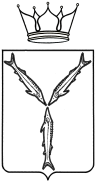 МИНИСТЕРСТВО ОБРАЗОВАНИЯ САРАТОВСКОЙ ОБЛАСТИП Р И К А Зот 10.02.2022 г. № 152г. СаратовОб установлении квалификационнойкатегории педагогическим работникаморганизаций, осуществляющихобразовательную деятельностьВ соответствии с приказом Министерства образования и науки Российской Федерации от 7 апреля 2014 года № 276 «Об утверждении Порядка проведения аттестации педагогических работников организаций, осуществляющих образовательную деятельность» и протоколом от 28 января 2022 года № 1 заседания аттестационной комиссии Саратовской области по проведению аттестации педагогических работников государственных, муниципальных, частных организаций, осуществляющих образовательную деятельность, в целях установления квалификационной категории ПРИКАЗЫВАЮ:1. Утвердить решение аттестационной комиссии Саратовской области по проведению аттестации педагогических работников государственных, муниципальных, частных организаций, осуществляющих образовательную деятельность, в целях установления квалификационной категории.2. Установить с 28 января 2022 года:2.1. первую квалификационную категорию педагогическим работникам согласно приложению 1 к настоящему приказу.2.2. высшую квалификационную категорию педагогическим работникам согласно приложению 2 к настоящему приказу.3. Контроль за исполнением настоящего приказа оставляю за собой.Министр										М.И. ОрловПриложение 1к приказу министерства образованияСаратовской областиот 10.02.2022 г. № 152Перечень педагогических работников,которым установлена первая квалификационная категорияпо указанным должностям с 28 января 2022 годаПриложение 2к приказу министерства образованияСаратовской областиот 10.02.2022 г. № 152Перечень педагогических работников,которым установлена высшая квалификационная категорияпо указанным должностям с 28 января 2022 года№ п/пФамилия, имя, отчествоДолжностьМесто работыАбдукаримовСаидВахитовичпреподавательмуниципальное бюджетное учреждение дополнительного образования «Детская школа искусств № 1 имени Петра Андреевича Фролова Энгельсского муниципального района»АбдуловаРушанаБактгереевнаучительгосударственное бюджетное общеобразовательное учреждение Саратовской области «Школа-интернат для обучающихся по адаптированным образовательным программам № 3 г. Саратова»АвраеваЕвгенияСултановнавоспитательмуниципальное дошкольное образовательное учреждение - детский сад с. Павловка Марксовского района Саратовской областиАгаповаОльгаЮрьевнавоспитательмуниципальное дошкольное образовательное учреждение «Детский сад № 119»                    г. СаратоваАгафоноваЛюбовьВладимировнавоспитательгосударственное бюджетное общеобразовательное учреждение Саратовской области «Школа-интернат для обучающихся по адаптированным образовательным программам р.п. Базарный Карабулак»АгахановаГюлидаЭрзимановнавоспитательмуниципальное дошкольное образовательное учреждение «Детский сад комбинированного вида № 65» Кировского района г. СаратоваАжимоваИннаИвановнавоспитательмуниципальное автономное дошкольное образовательное учреждение «Детский сад № 57 «Радужный мир» г. Балаково Саратовской областиАзизоваЕкатеринаПавловнапреподавательмуниципальное бюджетное учреждение дополнительного образования «Детская школа искусств № 20»АзихановаЭльзаАлимжановнавоспитательмуниципальное дошкольное образовательное учреждение «Детский сад № 166 «Ласточка» Фрунзенского района 
г. СаратоваАйшапаховаОльгаТимофеевнастарший воспитательмуниципальное дошкольное образовательное учреждение «Детский сад № 46» Ленинского района г. СаратоваАкатоваЕнжумаржанЧалкановнавоспитательмуниципальное бюджетное общеобразовательное учреждение средняя общеобразовательная школа № 2 с. Александров-Гай Александрово-Гайского муниципального района Саратовской областиАлександроваВалерияВладимировнаучительмуниципальное общеобразовательное учреждение «Средняя общеобразовательная школа             № 101» Ленинского района               г. СаратоваАлексееваОльгаПетровнавоспитательмуниципальное автономное дошкольное образовательное учреждение детский сад «Светлячок» города Хвалынска Саратовской областиАнаньеваЮлияСергеевнавоспитательмуниципальное дошкольное образовательное учреждение «Детский сад № 24 «Солнышко» г. Красный Кут Саратовской области»АникееваОльгаНиколаевнавоспитательгосударственное бюджетное общеобразовательное учреждение Саратовской области «Школа-интернат для обучающихся по адаптированным образовательным программам № 3 г. Саратова»АникинаНатальяАлександровнаучительмуниципальное автономное общеобразовательное учреждение «Гимназия № 1» Октябрьского района                         г. СаратоваАпанасоваДианаСергеевнаучительчастное общеобразовательное учреждение «прогимназия «Д.А.Р.»АпрышкоНаталияАлександровнаучительмуниципальное общеобразовательное учреждение «Средняя общеобразовательная школа п. Новопушкинское» Энгельсского муниципального района Саратовской областиАртамоноваТатьянаСергеевнавоспитательмуниципальное автономное дошкольное образовательное учреждение – детский сад № 67 г. Балаково Саратовской областиАртемоваЛилияАлександровнавоспитательмуниципальное автономное дошкольное образовательное учреждение «Детский сад                  № 56» г. Балаково Саратовской областиАртищеваАллаМихайловнаучительмуниципальное бюджетное общеобразовательное учреждение средняя общеобразовательная школа                с. Новоалександровка имени Героя Советского Союза Федора Дмитриевича Глухова  Александрово-Гайского муниципального района Саратовской областиАрутюнянНаираСергеевнаучительмуниципальное общеобразовательное учреждение «Средняя общеобразовательная школа             № 12 г. Балашова Саратовской области»АрхиповаИринаАлександровнавоспитательмуниципальное дошкольное образовательное учреждение «Детский сад № 2 р.п. Новые Бурасы Новобурасского района Саратовской области»АстафьеваИринаНиколаевнавоспитательмуниципальное дошкольное образовательное учреждение «Детский сад комбинированного вида № 218» Заводского района г. СаратоваАсташевичРасимаКаримовнавоспитательмуниципальное дошкольное образовательное учреждение «Детский сад № 180 «Солнышко» Фрунзенского района г. СаратоваАхлубкинаГалинаПавловнавоспитательмуниципальное общеобразовательное учреждение - Лицей г. Маркса Саратовской областиАюповаРазияАрслановнаучительмуниципальное бюджетное общеобразовательное учреждение «Средняя общеобразовательная школа 
п. Молодежный Перелюбского муниципального района Саратовской области»БабинаТатьянаАнатольевнапедагог-организаторгосударственное автономное профессиональное образовательное учреждение Саратовской области  «Энгельсский механико-технологический техникум»БабичеваИраидаГермановнаучительмуниципальное общеобразовательное учреждение «Средняя общеобразовательная школа 
с. Березово Пугачевского района Саратовской области»БагаеваЕкатеринаАлексеевнавоспитательмуниципальное дошкольное образовательное учреждение «Детский сад комбинированного вида № 158» Ленинского района г. СаратоваБайзеноваКанслуСиюгалиевнаучительмуниципальное бюджетное общеобразовательное учреждение средняя общеобразовательная школа            № 1 с. Александров-Гай Александрово-Гайского муниципального района Саратовской областиБалякинаЕленаАлексеевнапреподавательгосударственное автономное профессиональное образовательное учреждение Саратовской области «Балаковский промышленно-транспортный техникум 
им. Н.В. Грибанова»БандуроваЛюдмилаМихайловнапедагог дополнительного образованиямуниципальное бюджетное  учреждение дополнительного образования – Дом детского творчества города Аркадака Саратовской областиБараеваЮлияАлександровнаучитель-логопедмуниципальное дошкольное образовательное учреждение «Детский сад № 5 г. Вольска Саратовской области»БарановаЮлияМихайловнапедагог-организатормуниципальное учреждение дополнительного образования «Центр детского творчества» Ленинского района г. СаратоваБатиеваОльгаВикторовнавоспитательмуниципальное бюджетное дошкольное образовательное учреждение – детский сад 
№ 196 компенсирующего вида города СаратоваБауковаМарияМихайловнавоспитательмуниципальное бюджетное дошкольное образовательное учреждение детский сад комбинированного вида № 16 «Радуга» г. Петровска Саратовской областиБахтинаТатьянаМинаевнаучительмуниципальное общеобразовательное учреждение «Основная общеобразовательная школа             № 2 г. Новоузенска Саратовской области»БелаяИринаСеменовнаучительмуниципальное общеобразовательное учреждение «Средняя общеобразовательная школа            № 13 г. Пугачева Саратовской области имени 
М.В. Ломоносова»БелоусоваИринаНиколаевнавоспитательмуниципальное дошкольное образовательное учреждение «Детский сад № 17»    Энгельсского муниципального района Саратовской областиБеляеваЕленаГеннадьевнапреподавательгосударственное бюджетное профессиональное образовательное учреждение «Саратовское областное училище (техникум) олимпийского резерва»БеляковаСветланаНиколаевнавоспитательмуниципальное автономное общеобразовательное учреждение «Основная общеобразовательная школа 
с. Сухой Отрог» Балаковского района Саратовской областиБогословскаяТатьянаГеннадиевнаучительмуниципальное автономное общеобразовательное учреждение «Гимназия № 87»БойковаОльгаПетровнаучительгосударственное бюджетное общеобразовательное учреждение Саратовской области «Школа-интернат 
г. Пугачева»БоковВладимирМихайловичучительмуниципальное автономное общеобразовательное учреждение «Средняя общеобразовательная школа села Поповка» муниципального образования «Город Саратов»БорзуноваСветланаАлексеевнавоспитательмуниципальное дошкольное  образовательное учреждение «Детский сад «Тополек» села Малый Узень Питерского района Саратовской области»БржезицкийВасилийВикторовичтренер-преподавательмуниципальное автономное учреждение дополнительного образования «Детско-юношеская спортивная школа имени В.А. Мущерова                         г. Пугачёва Саратовской области»БрусницынаИринаНиколаевнавоспитательмуниципальное автономное дошкольное образовательное учреждение «Детский сад № 20 «Олимпийская сказка»                        г. Балаково Саратовской областиБукаеваМаринаБорисовнавоспитательмуниципальное автономное дошкольное образовательное учреждение «Детский сад комбинированного вида № 1»  г. Балаково Саратовской областиБуковскаяЮлияПетровнаинструктор по физической культуремуниципальное бюджетное дошкольное образовательное учреждение – детский сад 
№ 196 компенсирующего вида города СаратоваБулгаковАлексейОлеговичметодистмуниципальное бюджетное учреждение дополнительного образования «Центр дополнительного образования «Созвездие» г. Балашова Саратовской области»БумарсковаИринаВладимировнаучитель-логопедмуниципальное бюджетное дошкольное образовательное учреждение «Центр развития ребёнка – детский сад с. Старые Бурасы Базарно-Карабулакского муниципального района Саратовской области»БурикешеваЖанылсынСибагатовнаучительмуниципальное общеобразовательное учреждение – средняя общеобразовательная школа 
с. Кипцы Екатериновского района Саратовской областиБыковаТатьянаБорисовнавоспитательмуниципальное автономное дошкольное образовательное учреждение «Детский сад  комбинированного вида № 72 «Родничок» г. Балаково Саратовской областиБыковаЕленаВасильевнавоспитательмуниципальное дошкольное образовательное учреждение «Детский сад № 24 «Солнышко» г. Красный Кут Саратовской области»ВавиловаЕкатеринаВладимировнавоспитательмуниципальное автономное дошкольное образовательное учреждение – детский сад № 14 г. Балаково Саратовской областиВарюшинаИннаНиколаевнавоспитательмуниципальное автономное дошкольное образовательное учреждение «Детский сад  комбинированного вида № 62 «Золотая рыбка» г. Балаково Саратовской областиВдовинАлександрНиколаевичучительмуниципальное бюджетное общеобразовательное учреждение «Средняя общеобразовательная школа с. Широкий Уступ Калининского района Саратовской области»ВердянДианаСеваковнавоспитательмуниципальное дошкольное образовательное учреждение «Детский сад «Лучик» города Балашова Саратовской области»ВертянкинаВероникаАлександровнапедагог-психологмуниципальное бюджетное дошкольное образовательное учреждение детский сад комбинированного вида № 16 «Радуга» г. Петровска Саратовской областиВеселковаНаталияСергеевнавоспитательмуниципальное дошкольное образовательное учреждение «Центр развития ребенка – детский сад № 18 «Город чудес»ВласоваНаталияВикторовнавоспитательмуниципальное дошкольное образовательное учреждение «Детский сад «Лучик» города Балашова Саратовской области»ВодолагинаВикторияПетровнапедагог-психологмуниципальное дошкольное образовательное учреждение «Детский сад комбинированного вида № 65» Кировского района г. СаратоваВолыкУльянаАлександровнапедагог-организаторгосударственное автономное профессиональное образовательное учреждение Саратовской области «Губернаторский автомобильно-электромеханический техникум»ВороноваЕкатеринаСергеевнавоспитательмуниципальное дошкольное образовательное учреждение «Детский сад № 3 «Радуга» 
г. Красный Кут Саратовской области»ВоскобойникИринаНиколаевнавоспитательмуниципальное бюджетное дошкольное образовательное учреждение «Детский сад компенсирующего вида № 223» г. СаратоваВыпловаЮлианаЮрьевнавоспитательмуниципальное автономное дошкольное образовательное учреждение «Детский сад  комбинированного вида № 41 «Березка» г. Балаково Саратовской областиВязоваМаринаНиколаевнапреподавательгосударственное бюджетное профессиональное образовательное учреждение Саратовской области «Краснокутский политехнический лицей»ГаджиеваДженетКамиловнаучитель-логопедмуниципальное дошкольное образовательное учреждение «Центр развития ребенка – детский сад № 18 «Город чудес»ГалкинаЕленаАлександровнаучительмуниципальное общеобразовательное учреждение «Средняя общеобразовательная школа № 101» Ленинского района                       г. СаратоваГалягинаНаталияАлександровнавоспитательмуниципальное дошкольное образовательное учреждение «Детский сад № 6 «Солнышко» 
г. Новоузенска Саратовской области»ГасановаОльгаПавловнаучительмуниципальное общеобразовательное учреждение «Средняя общеобразовательная школа 
№ 1 г. Пугачева Саратовской области имени Т.Г. Мазура»ГафуроваЕленаЗауровнаучительмуниципальное общеобразовательное учреждение «Средняя общеобразовательная школа              № 105» Ленинского района города СаратоваГеберлейнИринаАлександровнавоспитательмуниципальное дошкольное образовательное учреждение «Детский сад с. Ленинское» Энгельсского муниципального района Саратовской областиГелимоваГульнараНургалиевнаучительмуниципальное бюджетное общеобразовательное учреждение «Средняя общеобразовательная школа 
с. Скатовка Ровенского муниципального района Саратовской области»ГлубоковаАннаВикторовнапреподавательгосударственное автономное профессиональное образовательное учреждение Саратовской области «Саратовский техникум электроники и машиностроения»ГолубеваЛюдмилаВладимировнавоспитательмуниципальное дошкольное  образовательное учреждение «Детский сад № 66» Энгельсского муниципального района Саратовской областиГорбаньАнгелинаВладимировнавоспитательмуниципальное дошкольное образовательное учреждение Вольского муниципального района «Детский сад № 20 «Островок» г. Вольска Саратовской области»ГоцеваЕкатеринаВикторовнаучительмуниципальное общеобразовательное учреждение «Средняя общеобразовательная школа             № 7»ГрибоваОльгаВикторовнаучительмуниципальное общеобразовательное учреждение «Средняя общеобразовательная школа                 № 40 имени Героя Советского Союза Г.Д. Ермолаева»ГришинаЕленаАлександровнавоспитательмуниципальное автономное дошкольное образовательное учреждение «Детский сад                   № 64» г. Балаково Саратовской областиГрубошНаталияВладимировнавоспитательмуниципальное дошкольное образовательное учреждение «Детский сад комбинированного вида № 158» Ленинского района г. СаратоваГрузинцевСергейАлександровичучительмуниципальное общеобразовательное учреждение «Средняя общеобразовательная школа             № 69 имени дважды Героя Советского Союза Скоморохова Н.М.» Ленинского района                     г. СаратоваГусеваТатьянаИвановнаучительмуниципальное бюджетное общеобразовательное учреждение «Средняя общеобразовательная школа села Красавка Самойловского района Саратовской области»ДавыдоваОльгаЕвгеньевнавоспитательмуниципальное бюджетное дошкольное образовательное учреждение «Детский сад № 7 
г. Калининска Саратовской области»ДемешкоЕкатеринаВалерьевнаучительмуниципальное общеобразовательное учреждение «Средняя общеобразовательная школа                п. Придорожный» Энгельсского района Саратовской областиДехантМаринаЯковлевнавоспитательмуниципальное автономное дошкольное образовательное учреждение «Детский сад комбинированного вида № 24 «Непоседы» г. Балаково Саратовской областиДжамбуловМаратИбрагимовичучительмуниципальное общеобразовательное учреждение «Средняя общеобразовательная школа 
п. Красный Боец Ершовского района Саратовской области»ДмитриеваИринаПавловнавоспитательмуниципальное автономное дошкольное образовательное учреждение «Центр развития ребенка – детский сад № 123 «Планета детства»ДолбинаВераАнтанасовнаучительмуниципальное бюджетное общеобразовательное учреждение «Основная общеобразовательная школа села Вязьмино Петровского района Саратовской области»ДраганОльгаСергеевнаучительмуниципальное общеобразовательное учреждение «Средняя общеобразовательная школа         № 73 им. К.Д. Шукшина»ДрементоваЕкатеринаАлександровнатренер-преподавательмуниципальное автономное учреждение дополнительного образования «Детско-юношеская спортивная школа имени В.А. Мущерова                       г. Пугачёва Саратовской области»ДубинчинаЛюдмилаНиколаевнаучительмуниципальное бюджетное общеобразовательное учреждение «Средняя общеобразовательная школа 
им. М.М. Рудченко с. Перелюб Перелюбского муниципального района Саратовской области»ДубовицкаяОксанаПетровнаучительмуниципальное общеобразовательное учреждение «Средняя общеобразовательная школа            № 14 города Пугачева Саратовской области имени 
П.А. Столыпина»ДудникНадеждаСергеевнавоспитательмуниципальное автономное дошкольное образовательное учреждение «Детский сад                № 21» Энгельсского муниципального района Саратовской областиДудуевАлександрАнатольевичмастер производственного обучениягосударственное автономное профессиональное образовательное учреждение Саратовской области «Базарнокарабулакский техникум агробизнеса»ДьяконоваЕленаЮрьевнавоспитательмуниципальное общеобразовательное учреждение - Лицей г. Маркса Саратовской областиЕгановаНатальяГеннадиевнавоспитательмуниципальное бюджетное дошкольное образовательное учреждение «Детский сад                   с. Балтай» Балтайского муниципального района Саратовской областиЕгоровКонстантинВладиславовичучительмуниципальное общеобразовательное учреждение «Средняя общеобразовательная школа             № 5 имени В. Хомяковой»   Энгельсского муниципального района Саратовской областиЕгороваЮлияАлександровнавоспитательмуниципальное дошкольное образовательное учреждение «Детский сад п. Пробуждение» Энгельсского муниципального района Саратовской областиЕмбековаЮлияПетровнапреподавательмуниципальное бюджетное учреждение дополнительного образования «Детская школа искусств № 8»ЕреминаГалинаАлександровнавоспитательмуниципальное автономное дошкольное образовательное учреждение «Детский сад комбинированного вида № 24 «Непоседы» г. Балаково Саратовской областиЕринаНатальяЕвгеньевнаучительмуниципальное общеобразовательное учреждение «Средняя общеобразовательная школа             № 77» Фрунзенского района                      г. СаратоваЕрмолаеваОлесяАлександровнавоспитательмуниципальное дошкольное образовательное учреждение «Детский сад комбинированного вида № 103» Заводского района г. СаратоваЕрноваАннаСергеевнавоспитательмуниципальное дошкольное образовательное учреждение «Детский сад № 68»  Энгельсского муниципального района Саратовской областиЕршоваЛилияВикторовнаучительмуниципальное общеобразовательное учреждение «Средняя общеобразовательная школа               № 16 г. Балашова Саратовской области»ЖелтоваВераСергеевнаучительмуниципальное бюджетное общеобразовательное учреждение – средняя общеобразовательная школа 
с. Большие Озёрки Балтайского  муниципального района Саратовской областиЗабелинаЕленаВладимировнавоспитательмуниципальное дошкольное образовательное учреждение «Детский сад с. Лох Новобурасского района Саратовской области»ЗаграничныйАнтонИгоревичпедагог-психологчастное общеобразовательное учреждение «Лицей-интернат естественных наук»ЗалыгаеваЕленаАлексеевнаучительмуниципальное общеобразовательное учреждение - основная общеобразовательная школа 
с. Бородаевка Марксовского района Саратовской областиЗахароваСветланаВладимировнапреподавательмуниципальное бюджетное учреждение дополнительного образования «Детская школа искусств № 20»ЗахарченкоТатьянаНиколаевнавоспитательмуниципальное бюджетное дошкольное образовательное учреждение детский сад № 15 «Ручеёк» г. Петровска Саратовской областиЗемляноваСветланаАлександровнаучительмуниципальное бюджетное общеобразовательное учреждение средняя общеобразовательная школа             № 1 с. Александров-Гай Александрово-Гайского муниципального района Саратовской областиЗиминаЮлияВалерьевнавоспитательмуниципальное автономное дошкольное образовательное учреждение «Детский сад  комбинированного вида № 33» г. Балаково Саратовской областиЗузуляГалинаВладимировнаучительмуниципальное бюджетное общеобразовательное учреждение «Средняя общеобразовательная школа с. Новые Выселки Калининского района Саратовской области»ЗюбинаМаринаАлександровнаучительмуниципальное бюджетное общеобразовательное учреждение «Средняя общеобразовательная школа 
им. М.М. Рудченко с. Перелюб Перелюбского муниципального района Саратовской области»ИвановаЭльвираНаилевнаинструктор по физической культуремуниципальное дошкольное образовательное учреждение «Детский сад № 106» Ленинского района г. СаратоваИвановаАнастасияВладимировнавоспитательмуниципальное дошкольное образовательное учреждение «Детский сад комбинированного вида «Ландыш» города Балашова Саратовской области»ИвановаЕленаКонстантиновнавоспитательмуниципальное дошкольное образовательное учреждение «Детский сад № 3 «Капелька» 
г. Вольска Саратовской области»ИвановаЕленаАлександровнапедагог дополнительного образованиямуниципальное учреждение дополнительного образования  «Дом пионеров и школьников»  р.п. Романовка Романовского района Саратовской областиИвановаОльгаВасильевнавоспитательмуниципальное дошкольное образовательное учреждение «Детский сад № 1 «Березка» р.п. Турки Саратовской области»Иванова-ПавловаРиммаМаратовнавоспитательмуниципальное бюджетное дошкольное образовательное учреждение «Детский сад компенсирующего вида № 223» г. СаратоваИнюткинаОлесяЮрьевнаучительмуниципальное общеобразовательное учреждение «Основная общеобразовательная школа                с. Большая Таволожка Пугачевского района Саратовской области»ИсаеваЕленаАлександровнавоспитательмуниципальное дошкольное образовательное учреждение «Детский сад п. Пробуждение» Энгельсского муниципального района Саратовской областиИсимоваНатальяСергеевнаучительмуниципальное общеобразовательное учреждение «Средняя общеобразовательная школа             № 30 с углубленным изучением отдельных предметов имени Героя Советского Союза Коваленко Петра Михайловича» Энгельсского муниципального района Саратовской областиИщенкоЕленаВладимировнаучительмуниципальное бюджетное общеобразовательное учреждение «Средняя общеобразовательная школа              с. Новые Выселки Калининского района Саратовской области»КаденцеваЕленаНиколаевнаучительмуниципальное общеобразовательное учреждение «Средняя общеобразовательная школа             п. Садовый»КалашниковаОльгаАлександровнаметодистмуниципальное бюджетное учреждение дополнительного образования «Центр дополнительного образования «Созвездие» г. Балашова Саратовской области»КалининаСветланаАлексеевнавоспитательмуниципальное дошкольное образовательное учреждение Вольского муниципального района «Детский сад № 15 «Лужок» г. Вольска Саратовской области»КалядинаЕленаВладимировнаучительмуниципальное общеобразовательное учреждение – средняя общеобразовательная школа 
с. Кипцы Екатериновского района Саратовской областиКамышовАлексейАнатольевичучительмуниципальное бюджетное   общеобразовательное учреждение «Вечерняя (сменная) общеобразовательная школа № 2 г. Пугачева Саратовской области»КанатоваИринаМаксатовнаучительмуниципальное общеобразовательное учреждение «Средняя общеобразовательная школа             № 3 г. Ершова Саратовской области»КаныгинаДарьяАлександровнапреподавательгосударственное учреждение дополнительного образования «Детская школа искусств 
г. Аркадака»КапковаИринаНиколаевнавоспитательмуниципальное бюджетное дошкольное образовательное учреждение детский сад № 9 «Березка» г. Петровска Саратовской областиКарандинДенисАлексеевичучительгосударственное бюджетное общеобразовательное учреждение Саратовской области «Школа-интернат для обучающихся по адаптированным образовательным программам № 5 г. Саратова»КарпачеваОльгаАлександровнаучительмуниципальное общеобразовательное учреждение «Лицей № 50» Ленинского района г. СаратоваКарроЮсмаДайнисовнавоспитательмуниципальное дошкольное образовательное учреждение «Центр развития ребенка – детский сад № 135» Ленинского района г. СаратоваКасимоваОльгаПавловнавоспитательмуниципальное бюджетное дошкольное образовательное  учреждение «Детский сад «Пчелка»» с. Александров-Гай Александрово-Гайского муниципального района Саратовской областиКириндясоваНатальяНиколаевнаучительмуниципальное общеобразовательное учреждение «Средняя общеобразовательная школа                                        с. Давыдовка Пугачевского района Саратовской области»КоваленкоТатьянаФедоровнаучительмуниципальное общеобразовательное учреждение «Средняя общеобразовательная школа муниципального образования поселок Михайловский Саратовской области»КозинаЕленаСергеевнавоспитательмуниципальное дошкольное образовательное учреждение «Детский сад № 67»  Энгельсского муниципального района Саратовской областиКозинаИринаМихайловнавоспитательгосударственное бюджетное общеобразовательное учреждение Саратовской области «Школа-интернат для обучающихся по адаптированным образовательным программам № 3 г. Саратова»КозловаГалинаНиколаевнаучительмуниципальное общеобразовательное учреждение «Основная общеобразовательная школа               с. Большая Таволожка Пугачевского района Саратовской области»КозюлинаРаисаАнатольевнаучительмуниципальное общеобразовательное учреждение «Средняя общеобразовательная школа села Питерка Питерского района Саратовской области»КокинаАлександраЕвгеньевнавоспитательмуниципальное общеобразовательное учреждение - средняя общеобразовательная школа             № 4 г. Маркса Саратовской областиКомаровВячеславМихайловичпреподавательгосударственное автономное профессиональное образовательное учреждение Саратовской области «Сельскохозяйственный техникум им. К.А. Тимирязева»КорсаковаМарияЕвгеньевнамузыкальный руководительмуниципальное бюджетное дошкольное образовательное учреждение детский сад № 17 «Рождественский» г. Петровска Саратовской областиКоршененковаИринаСергеевнаучительмуниципальное общеобразовательное учреждение - средняя общеобразовательная школа 
с. Баскатовка Марксовского района Саратовской областиКорытинаАннаАлександровнавоспитательмуниципальное дошкольное образовательное учреждение «Детский сад № 142» Ленинского района г. СаратоваКосенковаНаталияАлександровнаучительмуниципальное общеобразовательное учреждение «Средняя общеобразовательная школа              № 2 г. Ртищево Саратовской области»КотинаЕленаВладимировнаучительгосударственное бюджетное общеобразовательное учреждение Саратовской области «Школа-интернат для обучающихся по адаптированным образовательным программам № 2 г. Энгельса»КочергинАлексейСергеевичпреподаватель-организатор основ безопасности жизнедеятельностигосударственное бюджетное профессиональное образовательное учреждение Саратовской области «Дергачевский агропромышленный лицей»КошкинаИринаАлександровнаучительмуниципальное общеобразовательное учреждение - средняя общеобразовательная школа              № 6 г. Маркса Саратовской областиКрамсаковаОксанаАлексеевнаучительмуниципальное автономное общеобразовательное учреждение «Средняя общеобразовательная школа              с. Шняево Базарно-Карабулакского муниципального района Саратовской области»КраснобельмоваОльгаБорисовнаучительмуниципальное автономное общеобразовательное учреждение «Средняя общеобразовательная школа р.п. Красный Октябрь муниципального образования «Город Саратов»КрасняноваМаринаЮрьевнавоспитательмуниципальное автономное дошкольное образовательное учреждение «Детский сад № 17 «Затейники» г. Балаково Саратовской областиКривоноговаЮлияБорисовнаучительмуниципальное общеобразовательное учреждение «Средняя общеобразовательная школа 
с. Воскресенское Воскресенского района Саратовской области»КужагалиеваТатьянаВикторовнавоспитательмуниципальное дошкольное образовательное учреждение «Детский сад п. Пробуждение» Энгельсского муниципального района Саратовской областиКузнецоваНатальяАлександровнаучительмуниципальное общеобразовательное учреждение «Средняя общеобразовательная школа              № 71»КузнецоваОльгаИвановнавоспитательмуниципальное автономное дошкольное образовательное учреждение «Детский сад комбинированного вида № 1»  г. Балаково Саратовской областиКузнецоваНатальяВладимировнапедагог дополнительного образованиямуниципальное учреждение дополнительного образования «Дом детского творчества «Гармония» г. Ртищево Саратовской области»КуликоваОльгаГеннадьевнавоспитательмуниципальное дошкольное образовательное учреждение «Детский сад с. Надеждинка Пугачевского района Саратовской области»КунтушеваГалинаАлександровнаучительмуниципальное автономное общеобразовательное учреждение «Средняя общеобразовательная школа 
№ 26» г. Балаково Саратовской областиКуриноваГалинаВикторовнаучительмуниципальное бюджетное общеобразовательное учреждение «Средняя общеобразовательная школа              № 2 имени Героя Советского Союза Шамаева П.С.                      г. Петровска Саратовской области»КурмашеваЕленаКабдгалиевнавоспитательмуниципальное дошкольное образовательное учреждение «Детский сад № 164» Ленинского района г. СаратоваКурочкинаИринаАнатольевнавоспитательмуниципальное дошкольное образовательное учреждение «Детский сад с. Клинцовка Пугачевского района Саратовской области»КучинаЕленаМихайловнаинструктор по физической культуремуниципальное дошкольное образовательное учреждение  «Детский сад № 81»    Энгельсского муниципального района Саратовской областиЛаушкинаЕленаЮрьевнаучительмуниципальное общеобразовательное учреждение - средняя общеобразовательная школа 
с. Кировское Марксовского района Саратовской областиЛесинаГалинаАнатольевнапреподавательгосударственное учреждение дополнительного образования «Детская школа искусств» городского округа ЗАТО Светлый Саратовской областиЛивчВераМихайловнаучительгосударственное бюджетное общеобразовательное учреждение Саратовской области «Школа для обучающихся по адаптированным образовательным программам № 4 г. Саратова»ЛитвиноваЛюбовьБорисовнаучительмуниципальное автономное общеобразовательное учреждение «Средняя общеобразовательная школа             № 28» г. Балаково Саратовской областиЛитоминаЕленаАлексеевнавоспитательмуниципальное общеобразовательное учреждение – основная общеобразовательная школа 
№ 2 города Аткарска Саратовской областиЛобановаАнастасияАлексеевнавоспитательмуниципальное автономное дошкольное образовательное учреждение «Детский сад                 № 64» г. Балаково Саратовской областиЛукьяноваМаринаАлександровнавоспитательмуниципальное дошкольное образовательное учреждение «Детский сад № 19» Энгельсского муниципального района Саратовской областиЛукьяноваВикторияВячеславовнавоспитательгосударственное бюджетное общеобразовательное учреждение Саратовской области «Школа-интернат для обучающихся по адаптированным образовательным программам № 2 г. Энгельса»ЛюкшинаОльгаАлександровнаучительмуниципальное автономное общеобразовательное учреждение «Средняя общеобразовательная школа               № 23 имени Героя Советского Союза С.В. Астраханцева»ЛюльчакЭльвираАлимжановнавоспитательмуниципальное дошкольное образовательное учреждение «Детский сад № 106» Ленинского района г. СаратоваМакароваСветланаФранцевнапреподавательгосударственное бюджетное учреждение дополнительного образования «Детская школа искусств» р.п. Ровное  Саратовской областиМаксимоваКсенияКонстантиновнапреподавательгосударственное автономное профессиональное образовательное учреждение Саратовской области «Саратовский архитектурно-строительный колледж»МамайловаЕкатеринаАлександровнавоспитательмуниципальное автономное дошкольное образовательное учреждение детский сад «Светлячок» города Хвалынска Саратовской областиМарковаЛюдмилаВладимировнавоспитательмуниципальное дошкольное образовательное учреждение - детский сад № 19 с. Подлесное Марксовского района Саратовской областиМаркушоваЕленаАлександровнаучитель-логопедмуниципальное автономное  дошкольное образовательное учреждение «Детский сад                 № 25» Энгельсского муниципального района Саратовской областиМасловаСветланаВикторовнаучитель-логопедмуниципальное автономное дошкольное образовательное учреждение «Детский сад комбинированного вида № 24 «Непоседы» г. Балаково Саратовской областиМатвееваТатьянаЕвгеньевнавоспитательмуниципальное автономное дошкольное образовательное учреждение «Детский сад № 11 «Сказка» г. Балаково Саратовской областиМацулевичЮлияНиколаевнаучительмуниципальное общеобразовательное учреждение – средняя общеобразовательная школа             № 3 города Аткарска Саратовской области имени Героя Советского Союза Антонова Владимира СеменовичаМеркуловаТатьянаНиколаевнапреподавательгосударственное автономное профессиональное образовательное учреждение Саратовской области «Саратовский политехнический колледж»МеркульеваОксанаАнатольевнавоспитательмуниципальное дошкольное образовательное учреждение «Детский сад № 19» Энгельсского муниципального района Саратовской областиМетловаЛюдмилаНиколаевнавоспитательмуниципальное автономное дошкольное образовательное учреждение «Детский сад № 17 «Затейники» г. Балаково Саратовской областиМещеряковаЕленаАлександровнавоспитательмуниципальное бюджетное дошкольное образовательное учреждение детский сад комбинированного вида № 16 «Радуга» г. Петровска Саратовской областиМингалиеваАлександраАлександровнаучительмуниципальное общеобразовательное учреждение «Средняя общеобразовательная школа              № 101» Ленинского района              г. СаратоваМирошниковаНатальяВитальевнастарший воспитательмуниципальное дошкольное образовательное учреждение «Детский сад комбинированного вида № 115» Заводского района г. СаратоваМирошниковаИринаВладимировнамастер производственного обучениягосударственное автономное профессиональное образовательное учреждение Саратовской области «Саратовский техникум электроники и машиностроения»МитинАлександрАлександровичпреподавательгосударственное автономное профессиональное образовательное учреждение Саратовской области «Губернаторский автомобильно-электромеханический техникум»МишановаОльгаАнатольевнаучительмуниципальное общеобразовательное учреждение «Средняя общеобразовательная школа             № 101» Ленинского района                    г. СаратоваМонаховаРаисаНиколаевнавоспитательмуниципальное дошкольное образовательное учреждение «Детский сад № 142» Ленинского района г. СаратоваМонинаКсенияГригорьевнаучительмуниципальное общеобразовательное учреждение «Средняя общеобразовательная школа               п. Бурный» Энгельсского муниципального района Саратовской областиМорозоваМаринаАлександровнаучительмуниципальное общеобразовательное учреждение «Средняя общеобразовательная школа 
с. Теликовка Духовницкого района Саратовской области»МоряковаНатальяПетровнаучительмуниципальное общеобразовательное учреждение «Средняя общеобразовательная школа                                        с. Давыдовка Пугачевского района Саратовской области»МурашоваТатьянаИгоревнаконцертмейстермуниципальное бюджетное учреждение дополнительного образования «Детская музыкальная школа № 5»МусиноваВенераКайржановнаучительмуниципальное бюджетное общеобразовательное учреждение средняя общеобразовательная школа            № 1 с. Александров-Гай Александрово-Гайского муниципального района Саратовской областиМухамбетоваНурияАлександровнавоспитательмуниципальное дошкольное образовательное учреждение «Детский сад комбинированного вида № 158» Ленинского района г. СаратоваМухамбетьяроваСветланаБисенгалиевнавоспитательмуниципальное дошкольное образовательное учреждение «Детский сад № 24 «Солнышко» г. Красный Кут Саратовской области»НародневаЖаннаАлександровнавоспитательмуниципальное дошкольное  образовательное учреждение «Детский сад № 66» Энгельсского муниципального района Саратовской областиНаумоваНатальяВикторовнавоспитательмуниципальное бюджетное дошкольное образовательное учреждение «Центр развития ребёнка – детский сад с. Старые Бурасы Базарно-Карабулакского муниципального района Саратовской области»НебалуеваНаталияНиколаевнаучительмуниципальное общеобразовательное учреждение «Средняя общеобразовательная школа              № 71»НеговеловаЮлияВикторовнапреподавательмуниципальное бюджетное учреждение дополнительного образования «Детская музыкальная школа № 5»НемановаЕленаВасильевнапедагог дополнительного образованиямуниципальное учреждение дополнительного образования «Центр детского творчества» Ленинского района г. СаратоваНестероваАлександраАлександровнаучительмуниципальное общеобразовательное учреждение – средняя общеобразовательная школа             № 3 города Аткарска Саратовской области имени Героя Советского Союза Антонова Владимира СеменовичаНигматуллинаВалентинаЕвгеньевнавоспитательмуниципальное бюджетное дошкольное образовательное учреждение «Детский сад 
п. Октябрьский Перелюбского муниципального района Саратовской области»НигмятуллинРусланРафаиловичучительмуниципальное общеобразовательное учреждение «Основная общеобразовательная школа 
п. Октябрьский Дергачевского района Саратовской области»НикулинаМаринаАлександровнаучительмуниципальное общеобразовательное учреждение «Средняя общеобразовательная школа             п. имени К. Маркса» Энгельсского муниципального района Саратовской областиНовиковаЕленаАлександровнаучительмуниципальное общеобразовательное учреждение «Гимназия № 1» г. Балашова Саратовской областиНовиковаСветланаВладиславовнаметодистмуниципальное бюджетное учреждение дополнительного образования «Центр дополнительного образования «Созвездие» г. Балашова Саратовской области»НовоженинаОльгаЮрьевнавоспитательмуниципальное дошкольное образовательное учреждение «Детский сад № 24 «Солнышко» г. Красный Кут Саратовской области»ОвчинниковаТатьянаВячеславовнавоспитательмуниципальное дошкольное образовательное учреждение «Детский сад № 181» Заводского района г. СаратоваОзероваМаринаСтаниславовнамузыкальный руководительмуниципальное дошкольное образовательное учреждение «Детский сад комбинированного вида № 186 «Белочка» Фрунзенского района г. СаратоваОреховаАнаитМартиковнавоспитательмуниципальное бюджетное дошкольное образовательное учреждение «Детский сад компенсирующего вида № 223» г. СаратоваОреховаОльгаАнатольевнавоспитательмуниципальное дошкольное образовательное учреждение «Детский сад «Колокольчик» р.п. Духовницкое Духовницкого района Саратовской области»ПажбековаЮлияВладимировнаучитель-логопедмуниципальное автономное дошкольное образовательное учреждение «Детский сад  комбинированного вида № 62 «Золотая рыбка» г. Балаково Саратовской областиПанинаНатальяНиколаевнаучительмуниципальное общеобразовательное учреждение «Средняя общеобразовательная школа               с. Моховое Ершовского района Саратовской области»ПанченкоЕленаСергеевнаучительмуниципальное бюджетное общеобразовательное учреждение «Основная общеобразовательная школа села Высокое Красноармейского района Саратовской области»ПарамоноваНатальяВикторовнавоспитательгосударственное бюджетное общеобразовательное учреждение Саратовской области «Школа-интернат для обучающихся по адаптированным образовательным программам р.п. Базарный Карабулак»ПарфеноваТатьянаАлександровнавоспитательмуниципальное бюджетное дошкольное образовательное учреждение «Детский сад                     с. Балтай» Балтайского муниципального района Саратовской областиПастуховаОльгаАлександровнамастер производственного обучениягосударственное автономное профессиональное образовательное учреждение Саратовской области «Базарнокарабулакский техникум агробизнеса»ПевчеваНатальяАнатольевнаучитель-логопедмуниципальное автономное общеобразовательное учреждение «Основная общеобразовательная школа 
с. Быков Отрог» Балаковского района Саратовской областиПекушкинаАнастасияАлександровнавоспитательмуниципальное дошкольное образовательное учреждение «Детский сад № 106» Ленинского района г. СаратоваПероваЕленаНиколаевнаучительмуниципальное автономное общеобразовательное учреждение «Гимназия № 1 имени Героя Советского Союза Д.З. Тарасова» г. Балаково Саратовской областиПероваИринаГригорьевнавоспитательгосударственное бюджетное общеобразовательное учреждение Саратовской области «Школа-интернат для обучающихся по адаптированным образовательным программам с. Приволжское Ровенского района»ПетроваТатьянаЮрьевнапреподавательгосударственное бюджетное учреждение дополнительного образования «Детская школа искусств п. Горный Краснопартизанского района Саратовской области»ПичуговаНатальяВикторовнавоспитательмуниципальное бюджетное дошкольное образовательное учреждение – детский сад 
№ 196 компенсирующего вида города СаратоваПлешаковаЕкатеринаАлексеевнавоспитательмуниципальное дошкольное образовательное учреждение «Детский сад № 166 «Ласточка» Фрунзенского района 
г. СаратоваПобурановаГалинаВасильевнаучительмуниципальное общеобразовательное учреждение - средняя общеобразовательная школа 
с. Кировское Марксовского района Саратовской областиПодфигурнаяМаринаАнатольевнастарший воспитательмуниципальное дошкольное образовательное учреждение «Детский сад № 5» Энгельсского муниципального района Саратовской областиПоручаеваСветланаВладимировнавоспитательмуниципальное дошкольное образовательное учреждение «Детский сад № 24 «Родничок» г. Вольска Саратовской области»ПосявинаОльгаМихайловнавоспитательмуниципальное автономное дошкольное образовательное учреждение «Детский сад                 № 64» г. Балаково Саратовской областиПотаповАлексейВалентиновичучительмуниципальное бюджетное общеобразовательное учреждение «Средняя общеобразовательная школа               № 2 имени 
С.И. Подгайнова г. Калининска Саратовской области»ПотаповаОксанаВладимировнаинструктор по физической культуремуниципальное дошкольное образовательное учреждение «Детский сад № 7 «Звездочка»ПровотороваНаталияСергеевнавоспитательмуниципальное дошкольное образовательное учреждение «Детский сад № 43» Заводского района г. СаратоваПродановаСветланаВладимировнавоспитательмуниципальное бюджетное дошкольное образовательное учреждение «Центр развития ребёнка – детский сад с. Старые Бурасы Базарно-Карабулакского муниципального района Саратовской области»ПрокопенкоВалентинаСтепановнаучительмуниципальное общеобразовательное учреждение – средняя общеобразовательная школа              № 3 города Аткарска Саратовской области имени Героя Советского Союза Антонова Владимира СеменовичаРезеповаГузялМусяновнаучительмуниципальное общеобразовательное учреждение - средняя общеобразовательная школа            № 1 г. Маркса Саратовской областиРешетнякЛюбовьВикторовнаучительмуниципальное общеобразовательное учреждение - средняя общеобразовательная школа 
с. Баскатовка Марксовского района Саратовской областиРоговаНатальяНиколаевнапедагог дополнительного образованиямуниципальное бюджетное учреждение дополнительного образования «Дом детского творчества села Золотое Красноармейского района Саратовской области имени Героя Советского Союза Синельникова В.П.»РодимцеваВероникаАнатольевнапреподавательгосударственное автономное профессиональное образовательное учреждение Саратовской области «Саратовский архитектурно-строительный колледж»РодионоваГалинаВалерьевнавоспитательмуниципальное дошкольное образовательное учреждение «Детский сад комбинированного вида «Ландыш» города Балашова Саратовской области»РозенбергОльгаВикторовнаучительмуниципальное общеобразовательное учреждение «Гимназия № 5»РумяноваОльгаВикторовнавоспитательмуниципальное автономное дошкольное образовательное учреждение «Детский сад                   № 56» г. Балаково Саратовской областиРыловаОльгаВикторовнаинструктор по физической культуремуниципальное дошкольное образовательное учреждение «Детский сад комбинированного вида № 117» Ленинского района г. СаратоваРябининаТатьянаВикторовнавоспитательмуниципальное автономное дошкольное образовательное учреждение «Детский сад  комбинированного вида № 62 «Золотая рыбка» г. Балаково Саратовской областиРябоваСветланаСергеевнавоспитательмуниципальное автономное дошкольное образовательное учреждение «Детский сад комбинированного вида № 22 «Ладушки» г. Балаково Саратовской областиРябоваЮлияИгоревнавоспитательмуниципальное автономное дошкольное образовательное учреждение «Детский сад комбинированного вида № 24 «Непоседы» г. Балаково Саратовской областиСавенковаАлександраВикторовнаучительмуниципальное бюджетное общеобразовательное учреждение - средняя общеобразовательная школа 
№ 1 р.п. Степное Советского района Саратовской областиСавкинаСветланаИвановнаучительмуниципальное общеобразовательное учреждение «Основная общеобразовательная школа              с. Большая Таволожка Пугачевского района Саратовской области»СадковаЛюбовьБорисовнавоспитательмуниципальное бюджетное дошкольное образовательное учреждение детский сад комбинированного вида № 16 «Радуга» г. Петровска Саратовской областиСамитинаНатальяВладимировнавоспитательмуниципальное дошкольное образовательное учреждение «Центр развития ребенка – детский сад № 18 «Город чудес»СамородоваОльгаСерафимовнаучительмуниципальное общеобразовательное учреждение – средняя  общеобразовательная школа 
№ 10 города Аткарска Саратовской областиСаркуловаРадмилаБикбулатовнаучительмуниципальное бюджетное общеобразовательное учреждение средняя общеобразовательная школа              № 1 с. Александров-Гай Александрово - Гайского муниципального района Саратовской областиСаркуловаАйгульНурбековнавоспитательмуниципальное дошкольное  образовательное учреждение «Детский сад № 66» Энгельсского муниципального района Саратовской областиСеменоваМаринаВячеславовнавоспитательмуниципальное дошкольное образовательное учреждение «Детский сад № 7 «Звездочка»СеменоваНаталияГеоргиевнаучительмуниципальное бюджетное общеобразовательное учреждение средняя общеобразовательная школа             № 1 с. Александров-Гай Александрово - Гайского муниципального района Саратовской областиСеменоваСветланаВикторовнаучительмуниципальное бюджетное общеобразовательное учреждение «Основная общеобразовательная школа имени Героя Советского Союза Н.С. Маркелова 
с. Максимовка Базарно-Карабулакского муниципального района Саратовской области»СеничкинаИринаВикторовнавоспитательмуниципальное автономное  дошкольное образовательное учреждение «Детский сад                   № 14» Энгельсского муниципального района Саратовской областиСергачеваТатьянаЮрьевнавоспитательмуниципальное дошкольное образовательное учреждение «Детский сад № 71»  Энгельсского муниципального района Саратовской областиСергееваВикторияСергеевнапедагог-психологгосударственное бюджетное общеобразовательное учреждение Саратовской области «Школа-интернат для обучающихся по адаптированным образовательным программам № 3 г. Саратова»СеребряковаНадеждаВячеславовнаучительмуниципальное автономное общеобразовательное учреждение «Гимназия № 108» Ленинского района г. СаратоваСероваМарияАлексеевнаучительмуниципальное бюджетное общеобразовательное учреждение «Основная общеобразовательная школа села Вязьмино Петровского района Саратовской области»СизоваЕкатеринаЮрьевнавоспитательмуниципальное дошкольное образовательное учреждение «Детский сад № 106» Ленинского района г. СаратоваСилаеваНатальяВалерьевнапедагог-психологмуниципальное дошкольное образовательное учреждение «Детский сад № . Пугачева Саратовской области»СильяноваОксанаСергеевнавоспитательмуниципальное дошкольное образовательное учреждение «Детский сад № 175» Ленинского района г.СаратоваСиренкоТатьянаСергеевнаучительмуниципальное общеобразовательное учреждение - средняя общеобразовательная школа                 № 1 г. Маркса Саратовской областиСитниковаЕкатеринаСергеевнапреподавательгосударственное автономное профессиональное образовательное учреждение Саратовской области «Саратовский архитектурно-строительный колледж»СклеминаМаринаАлександровнаучительмуниципальное общеобразовательное учреждение – средняя общеобразовательная школа имени заслуженного учителя РСФСР Худякова В.И. 
с. Царевщина Балтайского района Саратовской областиСкляроваТатьянаВалентиновнавоспитательмуниципальное дошкольное образовательное учреждение «Детский сад № 33»СкурихинаЕленаАлександровнаучительмуниципальное общеобразовательное учреждение – средняя общеобразовательная школа села Елизаветино Аткарского района Саратовской областиСметанкинаИринаВикторовнаучительмуниципальное автономное общеобразовательное учреждение «Образовательный центр имени Героя Советского Союза Расковой Марины Михайловны» Энгельсского муниципального района Саратовской областиСоломатинАнтонАлександровичконцертмейстергосударственное профессиональное образовательное учреждение «Саратовский областной колледж искусств»СолосенковаСветланаГригорьевнаучительмуниципальное общеобразовательное учреждение «Средняя общеобразовательная школа             п. Садовый»СорокинаОлесяВалерьевнапедагог дополнительного образованиямуниципальное учреждение дополнительного образования «Центр детского творчества» Ленинского района г. СаратоваСосинаЕленаВикторовнаучительмуниципальное общеобразовательное учреждение «Средняя общеобразовательная школа                 № 3 г. Ершова Саратовской области»СтепановаСветланаВячеславовнаучительмуниципальное общеобразовательное учреждение - средняя общеобразовательная школа 
№ 3 г. Маркса Саратовской области им. Л.Г. ВенедиктовойСтишилинаТатьянаДмитриевнаучительмуниципальное автономное общеобразовательное учреждение «Средняя общеобразовательная школа              № 4» г. Балаково Саратовской областиСтупакЮлияНиколаевнамастер производственного обучениягосударственное автономное профессиональное образовательное учреждение Саратовской области «Калининский техникум агробизнеса»СултановБулатБахтыгалиевичучительмуниципальное общеобразовательное учреждение «Средняя общеобразовательная школа 
п. Белоглинный» Озинского района Саратовской областиСуркисБорисИосифовичучительмуниципальное бюджетное общеобразовательное учреждение «Средняя общеобразовательная школа            № 2 имени С.И. Подгайнова                    г. Калининска Саратовской области»СусловаМаргаритаАлександровнавоспитательмуниципальное бюджетное дошкольное образовательное учреждение детский сад № 9 «Березка» г. Петровска Саратовской областиТабаковаНатальяСергеевнавоспитательмуниципальное дошкольное образовательное учреждение «Детский сад комбинированного вида № 199» Ленинского района г. СаратоваТалпашеваГульмираКизятовнавоспитательмуниципальное бюджетное дошкольное образовательное учреждение детский сад «Колосок» с. Александров-Гай Александрово - Гайского муниципального района Саратовской областиТаныгинаГалинаАлександровнаучительмуниципальное общеобразовательное учреждение «Средняя общеобразовательная школа р.п. Озинки» Озинского района Саратовской областиТарабринаАннаАлександровнавоспитательмуниципальное автономное дошкольное образовательное учреждение «Детский сад                № 64» г. Балаково Саратовской областиТарасевичДарьяГеннадьевнавоспитательмуниципальное автономное дошкольное образовательное учреждение – детский сад № 67 г. Балаково Саратовской областиТарасенкоИринаАлександровнаучительмуниципальное автономное общеобразовательное учреждение «Основная общеобразовательная школа 
с. Быков Отрог» Балаковского района Саратовской областиТасбековаАйгульСисенгалиевнавоспитательмуниципальное бюджетное дошкольное образовательное  учреждение «Детский сад «Пчелка»» с. Александров-Гай Александрово-Гайского муниципального района Саратовской областиТихненкоЕкатеринаАлександровнамузыкальный руководительмуниципальное дошкольное образовательное учреждение  детский сад № 3 «Теремок» 
р.п. Озинки Озинского района Саратовской областиТрощенкоАннаАлександровнавоспитательмуниципальное дошкольное образовательное учреждение «Детский сад № 164» Ленинского района г. СаратоваТыняновОлегВладимировичучительмуниципальное общеобразовательное учреждение – средняя  общеобразовательная школа 
№ 10 города Аткарска Саратовской областиТянЕленаВениаминовнаучительмуниципальное общеобразовательное учреждение «Основная общеобразовательная школа                    № 2 г. Новоузенска Саратовской области»УгриновичОльгаПетровнаучительгосударственное бюджетное общеобразовательное учреждение Саратовской области «Школа-интернат для обучающихся по адаптированным образовательным программам № 5 г. Саратова»УразоваЕленаИвановнаучительмуниципальное общеобразовательное учреждение «Основная общеобразовательная школа» р.п. Турки Турковского района Саратовской областиУрядоваЕкатеринаАнатольевнавоспитательмуниципальное бюджетное дошкольное образовательное учреждение детский сад № 9 «Березка» г. Петровска Саратовской областиУтееваКамарМаксетовнаучительмуниципальное общеобразовательное учреждение «Средняя общеобразовательная школа 
с. Агафоновка Питерского района Саратовской области имени Героя Советского Союза Н.М. Решетникова»ФадееваЛюбовьВладимировнаучительмуниципальное общеобразовательное учреждение «Средняя общеобразовательная школа 
с. Воскресенское Воскресенского района Саратовской области»ФёдоровВасилийВикторовичучительмуниципальное общеобразовательное учреждение - средняя общеобразовательная школа              № 4 г. Маркса Саратовской областиФедороваАсияАзатовнапреподавательмуниципальное бюджетное учреждение дополнительного образования «Детская школа искусств № 16»ФедотоваЕленаАлександровнамузыкальный руководительмуниципальное автономное дошкольное образовательное учреждение «Детский сад № 16 «Ромашка» г. Балаково Саратовской областиФерзилаеваЭльвираСадединовнавоспитательмуниципальное дошкольное образовательное учреждение «Детский сад № 24 «Кораблик» Октябрьского района города СаратоваФилатоваОльгаВладимировнаучительгосударственное бюджетное учреждение Саратовской области «Базарно-Карабулакский специальный реабилитационный дом-интернат для детей»ФилимоноваИринаВладимировнавоспитательмуниципальное автономное дошкольное образовательное учреждение «Детский сад комбинированного вида № 232» города СаратоваФирсовИванВладимировичучительмуниципальное общеобразовательное учреждение «средняя общеобразовательная школа 
п. Алгайский Новоузенского района Саратовской области»ФокинаЛарисаВасильевнаучительмуниципальное общеобразовательное учреждение «Средняя общеобразовательная школа             № 2 города Пугачева Саратовской области»ХазоваТатьянаАнатольевнаучительмуниципальное автономное общеобразовательное учреждение «Средняя общеобразовательная школа               № 2» г. Балаково Саратовской областиХайдуковаАллаАлександровнавоспитательмуниципальное дошкольное образовательное учреждение «Детский сад комбинированного вида № 170» Заводского района г. СаратоваХаритоноваЮлияНиколаевнавоспитательмуниципальное автономное дошкольное образовательное учреждение «Детский сад                     № 21» Энгельсского муниципального района Саратовской областиХасановаТатьянаАнтоновнаучитель-дефектологмуниципальное бюджетное общеобразовательное учреждение - средняя общеобразовательная школа 
№ 1 р.п. Степное Советского района Саратовской областиХвороваНадеждаПавловнаучительмуниципальное общеобразовательное учреждение - средняя общеобразовательная школа 
№ 3 г. Маркса Саратовской области им. Л.Г. ВенедиктовойХирноваНатальяВладимировнаучительмуниципальное бюджетное общеобразовательное учреждение «Средняя общеобразовательная школа села Каменка Самойловского района Саратовской области»ХристофороваТатьянаВикторовнапреподавательгосударственное бюджетное профессиональное образовательное учреждение «Саратовское областное училище (техникум) олимпийского резерва»ЧадаеваАльбинаАбукановнавоспитательмуниципальное дошкольное образовательное учреждение «Центр развития ребенка – детский сад № 255» Ленинского района г. СаратоваЧаплыгинаАлесяАлексеевнавоспитательмуниципальное дошкольное образовательное учреждение «Детский сад комбинированного вида «Космос» города Балашова Саратовской области»ЧемоданкинаМаринаАлександровнаучительмуниципальное общеобразовательное учреждение «Средняя общеобразовательная школа 
п. Заволжский Пугачевского района Саратовской области»ЧерницоваЕленаНиколаевнаучительмуниципальное общеобразовательное учреждение «Средняя общеобразовательная школа имени полного кавалера Орденов Славы М.В. Скворцова с. Березовая Лука Духовницкого района Саратовской области»ЧесноковаНаталияЮрьевнапреподавательгосударственное автономное профессиональное образовательное учреждение Саратовской области «Саратовский колледж водного транспорта, строительства и сервиса»ЧехАндрейИвановичучительмуниципальное автономное общеобразовательное учреждение «Средняя общеобразовательная школа 
№ 15 г. Балашова Саратовской области»ЧистяковаЕкатеринаНиколаевнаучительмуниципальное общеобразовательное учреждение «Средняя общеобразовательная школа               № 106»ЧихляеваОльгаМихайловнавоспитательмуниципальное бюджетное общеобразовательное учреждение – средняя общеобразовательная школа                 с. Садовка Балтайского  муниципального района Саратовской областиЧудасоваТатьянаВикторовнаучительмуниципальное общеобразовательное учреждение «Средняя общеобразовательная школа                с. Орлов-Гай Ершовского района Саратовской области»ЧужоваЕлизаветаВладимировнаучительмуниципальное общеобразовательное учреждение «Средняя общеобразовательная школа             № 52» Ленинского района                  г. СаратоваЧукалкинаВикторияГригорьевнаучительмуниципальное автономное общеобразовательное учреждение «Лицей № 1»                г. Балаково Саратовской областиЧумакЕленаВячеславовнавоспитательмуниципальное автономное дошкольное образовательное учреждение «Детский сад № 16 «Ромашка» г. Балаково Саратовской областиШабаеваСветланаЮрьевнамузыкальный руководительмуниципальное дошкольное образовательное учреждение «Детский сад № . Пугачева Саратовской области»ШадринаОльгаНиколаевнавоспитательмуниципальное дошкольное образовательное учреждение «Детский сад комбинированного вида № 103» Заводского района г. СаратоваШапкинаМаринаВячеславовнавоспитательмуниципальное дошкольное образовательное учреждение «Детский сад № 1 «Березка» р.п. Турки Саратовской области»ШароваМарияНиколаевнавоспитательмуниципальное автономное дошкольное образовательное учреждение «Детский сад № 17 «Затейники» г. Балаково Саратовской областиШароваМаринаАлександровнаучительмуниципальное общеобразовательное учреждение «Средняя общеобразовательная школа                № 1» Энгельсского муниципального района Саратовской областиШведАллаАнатольевнапреподавательгосударственное бюджетное учреждение дополнительного образования «Детская школа искусств п. Горный Краснопартизанского района Саратовской области»ШикинаЛарисаВикторовнаучительмуниципальное общеобразовательное учреждение средняя общеобразовательная школа 
№ 1 города Хвалынска Саратовской областиШихкеримоваЕленаЮрьевнавоспитательмуниципальное дошкольное образовательное учреждение «Детский сад № 19» Энгельсского муниципального района Саратовской областиШоболоваМарияАлександровнаметодистмуниципальное дошкольное образовательное учреждение «Центр развития ребенка – детский сад № 98 «Алые паруса»ШрайнерЕленаАлександровнаучительмуниципальное общеобразовательное учреждение «Средняя общеобразовательная школа              п. Бурный» Энгельсского муниципального района Саратовской областиЩелкалинаЛюбовьСтаниславовнаучительмуниципальное общеобразовательное учреждение «Гимназия № 1»               г. Балашова Саратовской областиЩербаковаТатьянаВалериевнавоспитательмуниципальное бюджетное дошкольное образовательное учреждение «Детский сад компенсирующего вида № 137»ЩербаковаОльгаАлександровнаучительмуниципальное общеобразовательное учреждение «Средняя общеобразовательная школа             № 12 г. Балашова Саратовской области»ЩербинаВераВладимировнаучительмуниципальное автономное общеобразовательное учреждение «Средняя общеобразовательная школа             № 2» г. Балаково Саратовской областиЭльдероваВалентинаВладимировнастарший воспитательмуниципальное общеобразовательное учреждение - Лицей г. Маркса Саратовской областиЭрлихАлинаВалерьевнаучительмуниципальное общеобразовательное учреждение «Гимназия № 7»ЮдинаЕленаАлександровнаконцертмейстергосударственное учреждение дополнительного образования «Детская школа искусств № 1» г. БалашоваЮштаАннаВячеславовнавоспитательмуниципальное дошкольное образовательное учреждение «Детский сад комбинированного вида № 65» Кировского района г. СаратоваЯгубоваСветланаНиколаевнаучительмуниципальное общеобразовательное учреждение «Средняя общеобразовательная школа 
с. Октябрьский Городок»ЯковенкоОльгаЮрьевнаучительмуниципальное общеобразовательное учреждение «Средняя общеобразовательная школа 
с. Елшанка Воскресенского района Саратовской области»ЯрыгинаЗаринаТальгатовнаучительмуниципальное общеобразовательное учреждение «Средняя общеобразовательная школа              № 64 имени Героя Советского Союза И.В. Панфилова» Ленинского района города СаратоваЯшинаСветланаЕвгеньевнамузыкальный руководительмуниципальное дошкольное образовательное учреждение «Детский сад № 22»    Энгельсского муниципального района Саратовской области№ п/пФамилия, имя, отчествоДолжностьМесто работыАбрамоваСветланаЮрьевнавоспитательмуниципальное автономное дошкольное образовательное учреждение «Детский сад комбинированного вида № 24 «Непоседы» г. Балаково Саратовской областиАбрюкинаЕкатеринаМихайловнавоспитательмуниципальное дошкольное образовательное учреждение «Детский сад № 106» Ленинского района г. СаратоваАбузяроваЭльмираСайфулловнаучительгосударственное бюджетное общеобразовательное учреждение Саратовской области «Школа-интернат для обучающихся по адаптированным образовательным программам № 2 г. Энгельса»АверьяноваЕленаРаисовнавоспитательмуниципальное автономное дошкольное образовательное учреждение «Детский сад № 8» Энгельсского муниципального района Саратовской областиАгафоноваИринаГеннадьевнавоспитательмуниципальное дошкольное образовательное учреждение «Детский сад комбинированного вида № 158» Ленинского района г. СаратоваАлександроваОльгаСергеевнаучительмуниципальное общеобразовательное учреждение «Средняя общеобразовательная школа               № 76 имени М.Г. Галицкого» Ленинского района города СаратоваАлхименокАлексейКонстантиновичруководитель физического воспитаниягосударственное бюджетное общеобразовательное учреждение Саратовской области «Средняя общеобразовательная школа 
с. Белогорное Вольского района»АмельченкоТатьянаВладимировнавоспитательмуниципальное автономное дошкольное образовательное учреждение «Детский сад комбинированного вида № 12 «Журавушка» г. Балаково Саратовской областиАмироваЖанслуЗайкуновнаучительгосударственное автономное общеобразовательное учреждение Саратовской области «Лицей–интернат 64» АнискинаТамараВикторовнаучительмуниципальное бюджетное общеобразовательное учреждение - средняя общеобразовательная школа 
с. Балтай Балтайского муниципального района Саратовской областиАносоваМаргаритаПетровнавоспитательмуниципальное автономное дошкольное образовательное учреждение «Детский сад комбинированного вида № 22 «Ладушки» г. Балаково Саратовской областиАнтипинаСветланаВладимировнаучительмуниципальное автономное  общеобразовательное учреждение «Средняя общеобразовательная школа             № 22» г. Балаково Саратовской областиАнтонишинаОльгаВладимировнаучитель-логопедмуниципальное дошкольное образовательное учреждение «Детский сад комбинированного вида «Одуванчик» города Балашова Саратовской области»АнтоноваЕленаАлександровнавоспитательмуниципальное дошкольное образовательное учреждение «Детский сад комбинированного вида «Зернышко» города Балашова Саратовской области»АрефьеваСнежанаВалерьевнапреподавательгосударственное профессиональное образовательное учреждение «Саратовское художественное училище имени А.П. Боголюбова (техникум)»АрхиповаТатьянаРамильевнавоспитательмуниципальное дошкольное образовательное учреждение «Детский сад комбинированного вида № 65» Кировского района г. СаратоваАрхиповаОльгаВикторовнаучительмуниципальное общеобразовательное учреждение «Средняя общеобразовательная школа              с. Шумейка имени Михаила Петровича Дергилёва» Энгельсского муниципального района Саратовской областиАсташкинаМаринаСергеевнамузыкальный руководительмуниципальное автономное дошкольное образовательное учреждение «Детский сад комбинированного вида № 12 «Журавушка» г. Балаково Саратовской областиАхметалиевАнатолийЮрьевичпреподавательгосударственное автономное профессиональное образовательное учреждение Саратовской области «Энгельсский промышленно-экономический колледж» БабановСергейАнатольевичучительмуниципальное общеобразовательное учреждение «Средняя общеобразовательная школа 
№ 2 города Пугачева Саратовской области»БагатдиноваЕкатеринаВалерьевнапедагог-психологмуниципальное общеобразовательное учреждение «Лицей № 50» Ленинского района г. СаратоваБайдоваСветланаЮрьевнаучительмуниципальное автономное общеобразовательное учреждение «Медико-биологический лицей»                      г. СаратоваБалашоваСветланаВладимировнавоспитательмуниципальное дошкольное образовательное учреждение Вольского муниципального района «Детский сад № 15 «Лужок» г. Вольска Саратовской области»БалинЕвгенийСергеевичпреподавательгосударственное автономное профессиональное образовательное учреждение Саратовской области «Энгельсский промышленно-экономический колледж»БармашоваНадеждаВладимировнапреподавательгосударственное автономное профессиональное образовательное учреждение Саратовской области «Энгельсский политехникум»БарсуковаНатальяАлександровнаучительмуниципальное общеобразовательное учреждение «Средняя общеобразовательная школа                  № 2 города Пугачева Саратовской области»БеловаНатальяВикторовнапреподавательгосударственное автономное профессиональное образовательное учреждение Саратовской области «Саратовский техникум отраслевых технологий»БережнаяОльгаИвановнамузыкальный руководительмуниципальное автономное дошкольное образовательное учреждение «Детский сад № 3» Энгельсского муниципального района Саратовской областиБерезнякИринаАнатольевнаучитель-логопедмуниципальное дошкольное образовательное учреждение «Детский сад комбинированного вида № 54» Октябрьского района                  г. СаратоваБеркутаЮлияНиколаевнаучительмуниципальное общеобразовательное учреждение «Гимназия № 34»БибиковаОльгаВениаминовнаучительмуниципальное общеобразовательное учреждение «Средняя общеобразовательная школа р.п. Озинки» Озинского района Саратовской областиБогдановичМаринаВасильевнавоспитательмуниципальное автономное дошкольное образовательное учреждение «Детский сад 
№ 75» Энгельсского муниципального района Саратовской областиБогомоловаИринаВячеславовнапедагог-психологмуниципальное дошкольное образовательное учреждение центр развития ребенка – детский сад № 35 «Фантастика»БольшаковаЕленаВасильевнаучительмуниципальное бюджетное общеобразовательное учреждение - средняя общеобразовательная школа 
№ 1 р.п. Степное Советского района Саратовской областиБорисоваНадеждаСергеевнаучительмуниципальное общеобразовательное учреждение «Средняя общеобразовательная школа                 № 84»БорисоваНатальяМихайловнаучительмуниципальное общеобразовательное учреждение «Гимназия № 58»БоровковаТатьянаГеннадьевнаучительмуниципальное автономное общеобразовательное учреждение «Средняя общеобразовательная школа                № 25» г. Балаково Саратовской областиБорщеваВераВикторовнавоспитательмуниципальное автономное дошкольное образовательное учреждение «Центр развития ребенка – детский сад «Страна чудес» г. Балаково Саратовской областиБраговаСветланаВячеславовнаучительмуниципальное общеобразовательное учреждение «Начальная общеобразовательная школа                 № 238» Ленинского района города СаратоваБралиеваАйгульГаббасовнавоспитательмуниципальное дошкольное образовательное учреждение «Детский сад № 106» Ленинского района г. СаратоваБрызгаловаЕленаБорисовнаучительмуниципальное общеобразовательное учреждение средняя общеобразовательная школа               № 1 имени З.К. Пряхиной               р.п. Мокроус Федоровского района Саратовской областиБрылкоОльгаВладимировнаучительмуниципальное общеобразовательное учреждение средняя общеобразовательная школа             № 1 имени З.К. Пряхиной                 р.п. Мокроус Федоровского района Саратовской областиБуненкоНаталияАнатольевнаучительмуниципальное автономное общеобразовательное учреждение «Образовательный центр имени Героя Советского Союза Расковой Марины Михайловны» Энгельсского муниципального района Саратовской областиБурлакЮлияАлександровнавоспитательмуниципальное дошкольное образовательное учреждение «Детский сад комбинированного вида «Одуванчик» города Балашова Саратовской области»БусыгинаЖаннаМихайловнаучительгосударственное бюджетное общеобразовательное учреждение Саратовской области «Школа-интернат для обучающихся по адаптированным образовательным программам  г. Балаково»БухтановаСветланаВикторовнаучитель-дефектологгосударственное бюджетное общеобразовательное учреждение Саратовской области «Школа-интернат для обучающихся по адаптированным образовательным программам   г. Балаково»БыстроваИринаАлександровнавоспитательмуниципальное дошкольное образовательное учреждение «Детский сад комбинированного вида № 233» Заводского района г. СаратоваБыхановМихаилАлександровичучительмуниципальное общеобразовательное учреждение «Средняя общеобразовательная школа              № 4 г. Ртищево Саратовской области»БыхановаЮлияВикторовнаучительмуниципальное общеобразовательное учреждение «Средняя общеобразовательная школа               № 4 г. Ртищево Саратовской области»ВаничкинаСветланаВладимировнаучительмуниципальное бюджетное общеобразовательное учреждение - средняя общеобразовательная школа 
с. Балтай Балтайского муниципального района Саратовской областиВаргинаМаринаНиколаевнавоспитательмуниципальное дошкольное образовательное учреждение Вольского муниципального района «Детский сад № 15 «Лужок» г. Вольска Саратовской области»ВарнаковаМаринаВладимировнаучительмуниципальное бюджетное общеобразовательное учреждение «Средняя общеобразовательная школа              № 1 имени Героя Советского Союза Павла Ивановича Чиркина г. Калининска Саратовской области»ВарыгинаЕленаВалерьевнаучительмуниципальное бюджетное общеобразовательное учреждение «Средняя общеобразовательная школа 
№ 2 р.п. Базарный Карабулак Саратовской области»ВведенскаяЛарисаМихайловнаучительмуниципальное общеобразовательное учреждение «Гимназия № 1»                г. Балашова Саратовской областиВерховаЛюбовьАлександровнавоспитательмуниципальное дошкольное образовательное учреждение Вольского муниципального района «Детский сад № 15 «Лужок» г. Вольска Саратовской области»ВласюкОльгаФедоровнавоспитательмуниципальное дошкольное образовательное учреждение «Детский сад № 48» Ленинского района г. СаратоваВолженцеваИринаЮрьевнавоспитательмуниципальное бюджетное дошкольное образовательное учреждение – детский сад 
№ 196 компенсирующего вида города СаратоваВолковаНатальяАлександровнамузыкальный руководительмуниципальное общеобразовательное учреждение «Начальная общеобразовательная школа               № 238» Ленинского района города СаратоваВолодченкоЯннаСергеевнаучитель-дефектологмуниципальное бюджетное дошкольное образовательное учреждение – детский сад 
№ 196 компенсирующего вида города СаратоваВолотковичОксанаИвановнапедагог дополнительного образованиямуниципальное автономное учреждение дополнительного образования «Дворец творчества детей и молодёжи» Энгельсского муниципального района Саратовской областиВоронцоваТатьянаВладимировнамастер производственного обучениягосударственное бюджетное профессиональное образовательное учреждение Саратовской области «Краснокутский политехнический лицей»ГасанхановаЕленаАбдурашидовнавоспитательмуниципальное дошкольное образовательное учреждение «Детский сад комбинированного вида № 176» Заводского района г. СаратоваГончаренкоНатальяИвановнавоспитательмуниципальное дошкольное образовательное учреждение «Детский сад комбинированного вида «Ласточка» города Балашова Саратовской области»ГоринаЮлияЕвгеньевнавоспитательмуниципальное автономное дошкольное образовательное учреждение «Детский сад № 6 «Тополёк» г. Балаково Саратовской областиГородецкаяОльгаАфанасьевнаучительмуниципальное общеобразовательное учреждение «Гимназия № 7»ГригорянСабинаШамилевнаучительмуниципальное общеобразовательное учреждение «Средняя общеобразовательная школа               № 26» Энгельсского муниципального района Саратовской областиГунинаЕленаСтепановнаучительмуниципальное автономное общеобразовательное учреждение «Средняя общеобразовательная школа             № 16»ГурьяноваНатальяЮрьевнапреподавательгосударственное бюджетное учреждение дополнительного образования «Детская школа искусств города Хвалынска»ГустЛюбовьАндреевнаучительмуниципальное автономное общеобразовательное учреждение «Средняя общеобразовательная школа              № 21» г. Балаково Саратовской областиДавыдоваОльгаРудольфовнапреподавательгосударственное автономное профессиональное образовательное учреждение Саратовской области «Сельскохозяйственный техникум им. К.А. Тимирязева»ДальниковичНатальяАнатольевнаучительмуниципальное общеобразовательное учреждение «Средняя общеобразовательная школа 
№ 3 г. Пугачева Саратовской области»ДегтянниковаТатьянаАлексеевнапедагог дополнительного образованиягосударственное бюджетное учреждение Саратовской области дополнительного образования «Областной центр экологии, краеведения и туризма»ДельмановаМаринаАлександровнаучительгосударственное бюджетное общеобразовательное учреждение Саратовской области «Школа-интернат для обучающихся по адаптированным образовательным программам № 3 г. Саратова»ДемьяноваВераВладимировнапреподавательгосударственное бюджетное учреждение дополнительного образования «Детская школа искусств» им. В.В. ТолкуновойДжаденоваАсимаАкпановнаучитель-логопедмуниципальное общеобразовательное учреждение – Лицей г. Маркса Саратовской областиДорошенкоИннаИвановнаучительмуниципальное общеобразовательное учреждение «Средняя общеобразовательная школа              № 31» Энгельсского муниципального района Саратовской областиДружинецТатьянаАнатольевнаучительмуниципальное общеобразовательное учреждение «Гимназия № 5»ДусенокЕленаГригорьевнамузыкальный руководительмуниципальное дошкольное образовательное учреждение «Детский сад № 3 «Сказка» городского округа ЗАТО Светлый Саратовской области»ЕвдокимоваНатальяВладимировнапреподавательгосударственное автономное профессиональное образовательное учреждение Саратовской области «Сельскохозяйственный техникум им. К.А. Тимирязева»ЕгороваСветланаАнатольевнавоспитательмуниципальное автономное дошкольное образовательное учреждение «Детский сад № 17 «Затейники» г. Балаково Саратовской областиЕгорушкинаИринаАлександровнавоспитательмуниципальное дошкольное образовательное учреждение центр развития ребенка – детский сад № 20 «Аленький цветочек»ЕлистратоваНаталияЕвгеньевнаучительмуниципальное общеобразовательное учреждение «Средняя общеобразовательная школа             № 3 имени Героя Советского Союза И.В. Панфилова                        г. Петровска Саратовской области»ЕлкинаНатальяВикторовнавоспитательмуниципальное дошкольное образовательное учреждение «Детский сад комбинированного вида «Одуванчик» города Балашова Саратовской области»ЁлхинДмитрийАлександровичруководитель физического воспитаниягосударственное автономное профессиональное образовательное учреждение Саратовской области «Вольский технологический колледж»ЁлхинДмитрийАлександровичпреподавательгосударственное автономное профессиональное образовательное учреждение Саратовской области «Вольский технологический колледж»ЕмбулаеваТатьянаАлексеевнаучительмуниципальное общеобразовательное учреждение «Средняя общеобразовательная школа 
№ 54 имени И.А. Евтеева»ЕнековаОльгаАнатольевнавоспитательмуниципальное дошкольное образовательное учреждение Вольского муниципального района «Детский сад № 30 «Сказка» комбинированного вида г. Вольска Саратовской областиЕреминаБогданаВитальевнаучительгосударственное бюджетное общеобразовательное учреждение Саратовской области «Школа для обучающихся по адаптированным образовательным программам № 1 г. Саратова»ЕфимоваЮлияСергеевнаучительмуниципальное автономное общеобразовательное учреждение «Гимназия № 1 имени Героя Советского Союза Д.З. Тарасова» г. Балаково Саратовской областиЕфремоваГалинаВикторовнавоспитательмуниципальное дошкольное образовательное учреждение «Детский сад № 219 «Колокольчик» Фрунзенского района г. СаратоваЖаковичМарианнаАлександровнапреподавательмуниципальное бюджетное учреждение дополнительного образования «Детская школа искусств № 16»ЖалмухановаБактЕрмековнапедагог дополнительного образованиямуниципальное бюджетное учреждение дополнительного образования «Центр Детского Творчества» с. Александров-Гай Александрово - Гайского муниципального района Саратовской областиЖелудковаЛарисаАльбертовнастарший воспитательмуниципальное дошкольное образовательное учреждение «Детский сад № 21» Октябрьского района города СаратоваЖеронкинаЕленаВикторовнавоспитательмуниципальное дошкольное образовательное учреждение «Детский сад комбинированного вида «Одуванчик» города Балашова Саратовской области»ЖивайкинАлександрВикторовичпреподаватель-организатор основ безопасности жизнедеятельностимуниципальное общеобразовательное учреждение «Средняя  общеобразовательная школа 
п. Пробуждение имени Льва Абрамовича Кассиля» Энгельсского муниципального района Саратовской областиЖителеваТатьянаВалентиновнавоспитательмуниципальное автономное дошкольное образовательное учреждение – детский сад № 67 г. Балаково Саратовской областиЗарукинаТатьянаРудольфовнаучительмуниципальное автономное общеобразовательное учреждение «Лицей № 3 им. А.С. Пушкина Октябрьского района г. Саратова»ЗаступенкоГеннадийФедоровичучительмуниципальное общеобразовательное учреждение «Средняя общеобразовательная школа 
№ 6» Октябрьского района города СаратоваЗахарчукОльгаВикторовнаучительмуниципальное общеобразовательное учреждение Вольского муниципального района «Средняя общеобразовательная школа № 6 г. Вольска Саратовской области»ЗемсковаАннаВикторовнапреподавательгосударственное автономное профессиональное образовательное учреждение Саратовской области «Саратовский колледж промышленных технологий и автомобильного сервиса»ЗыковаЛарисаВладимировнапреподавательмуниципальное бюджетное учреждение дополнительного образования «Детская школа искусств р.п. Духовницкое Духовницкого района Саратовской области»ИвановаОльгаВладимировнаучительмуниципальное общеобразовательное учреждение «Гимназия № 34»ИвановаЕленаВалерьевнавоспитательмуниципальное дошкольное образовательное учреждение «Детский сад № 51» Энгельсского муниципального района Саратовской областиИвановаСветланаЮрьевнавоспитательмуниципальное дошкольное образовательное учреждение «Детский сад № 17» Энгельсского муниципального района Саратовской областиИвановаОльгаЮрьевнаучительмуниципальное общеобразовательное учреждение «Средняя общеобразовательная школа              № 3 г. Ершова Саратовской области»ИгнатоваНатальяСергеевнапреподавательСаратовское подразделение Приволжского учебного центра профессиональных квалификаций – структурного подразделения Приволжской железной дороги филиала ОАО «РЖД»ИсаеваЕкатеринаВладимировнапреподавательгосударственное автономное профессиональное образовательное учреждение Саратовской области «Саратовский областной педагогический колледж»ИсингалиеваЮлияАлексеевнавоспитательмуниципальное дошкольное образовательное учреждение «Детский сад комбинированного вида № 156» Ленинского района г. СаратоваКазаковаИринаСергеевнамастер производственного обучениягосударственное автономное профессиональное образовательное учреждение Саратовской области «Аткарский политехнический колледж»КазанцевАндрейАнатольевичучительгосударственное бюджетное общеобразовательное учреждение Саратовской области «Школа для обучающихся по адаптированным образовательным программам № 1 г. Саратова»КазанцеваГалинаНикитичнаучительгосударственное бюджетное общеобразовательное учреждение Саратовской области «Средняя  общеобразовательная школа 
п. Алексеевка Хвалынского района имени В.М. Пашина»КалашниковаМаринаНиколаевнаучительмуниципальное бюджетное общеобразовательное учреждение «Средняя общеобразовательная школа               № 2 имени Героя Советского Союза Шамаева П.С. 
г. Петровска Саратовской области»КаменьщиковаИринаИвановнаучительмуниципальное общеобразовательное учреждение средняя общеобразовательная школа 
с. Федоровка Федоровского района Саратовской области имени И.С. ГавваКанцедалАлефтинаБорисовнавоспитательмуниципальное дошкольное образовательное учреждение «Детский сад № 70» Энгельсского муниципального района Саратовской областиКарасёваМаринаИвановнапреподавательгосударственное автономное профессиональное образовательное учреждение Саратовской области «Саратовский политехнический колледж»КаратееваОлесяНиколаевнаучитель-логопедмуниципальное автономное дошкольное образовательное учреждение «Детский сад комбинированного вида № 22 «Ладушки» г. Балаково Саратовской областиКарбовскаяАннаАлександровнаучительмуниципальное автономное общеобразовательное учреждение «Средняя общеобразовательная школа              № 27 с углубленным изучением отдельных предметов»                          г. Балаково Саратовской областиКибкалоИринаВладимировнапедагог дополнительного образованиямуниципальное автономное учреждение дополнительного образования «Центр детского творчества города Аткарска Саратовской области»КипячкинаНинаНиколаевнаконцертмейстергосударственное бюджетное учреждение дополнительного образования «Детская школа искусств» р.п. Степное Советского района Саратовской областиКипячкинаНинаНиколаевнапреподавательгосударственное бюджетное учреждение дополнительного образования «Детская школа искусств» р.п. Степное Советского района Саратовской областиКирилловАлексейВикторовичучительмуниципальное автономное общеобразовательное учреждение - Лицей № 62 Октябрьского района                           г. СаратоваКирпиленкоМаринаВасильевнастарший воспитательмуниципальное дошкольное образовательное учреждение «Центр развития ребенка – детский сад № 113» Заводского района г. СаратоваКирстаВалентинаТихоновнаучительмуниципальное общеобразовательное учреждение «Средняя общеобразовательная школа                п. Горный Краснорпартизанского района Саратовской области»КлимоваОльгаБорисовнаучительмуниципальное общеобразовательное учреждение «Средняя общеобразовательная школа               № 3 имени Героя Советского Союза И.В. Панфилова                           г. Петровска Саратовской области»КнязеваТатьянаСергеевнаучительмуниципальное общеобразовательное учреждение «Средняя общеобразовательная школа                № 3 г. Балашова Саратовской области»КовалеваНатальяАндреевнавоспитательмуниципальное дошкольное образовательное учреждение «Детский сад «Дружба» 
р.п. Дергачи Дергачевского района Саратовской областиКовыловаНадеждаСергеевнаучительмуниципальное автономное общеобразовательное учреждение «Прогимназия               № 237 «Семицветик» города СаратоваКожедубЕленаАлексеевнаинструктор по физической культуремуниципальное общеобразовательное учреждение «Средняя общеобразовательная школа 
№ 61 – образовательный комплекс» Ленинского района г. СаратоваКозловаНатальяПавловнавоспитательмуниципальное дошкольное образовательное учреждение «Детский сад № 1 «Звёздочка» комбинированного вида» города Шиханы Саратовской областиКозловичОксанаАлавудиновнавоспитательмуниципальное дошкольное образовательное учреждение «Детский сад № 106» Ленинского района г. СаратоваКолесоваНаталияВикторовнавоспитательмуниципальное дошкольное образовательное учреждение «Детский сад № 106» Ленинского района г. СаратоваКолосоваЕленаСергеевнавоспитательмуниципальное дошкольное образовательное учреждение «Детский сад № 48» Ленинского района г. СаратоваКондратьеваСветланаВикторовнапреподавательгосударственное автономное профессиональное образовательное учреждение Саратовской области «Губернаторский автомобильно-электромеханический техникум»КорниловаЕленаВалериевнаучительмуниципальное общеобразовательное учреждение «Гуманитарно-экономический лицей»КоробкинаЮлияНиколаевнавоспитательмуниципальное дошкольное образовательное учреждение «Детский сад комбинированного вида «Одуванчик» города Балашова Саратовской области»КоролёвВалерийВасильевичучительмуниципальное общеобразовательное учреждение «Средняя общеобразовательная школа                 № 13 г. Пугачева Саратовской области имени 
М.В. Ломоносова»КоролеваНатальяНиколаевнавоспитательмуниципальное дошкольное образовательное учреждение «Детский сад «Малышок» станции Тарханы Саратовского района Саратовской области»КоростелеваНатальяСергеевнавоспитательмуниципальное автономное дошкольное образовательное учреждение «Детский сад № 6 «Тополёк» г. Балаково Саратовской областиКосимцеваТатьянаВалентиновнавоспитательмуниципальное дошкольное образовательное учреждение «Детский сад п. Пробуждение» Энгельсского муниципального района Саратовской областиКостенковаАнастасияСергеевнавоспитательмуниципальное дошкольное образовательное учреждение «Детский сад комбинированного вида «Одуванчик» города Балашова Саратовской области»КраснобельмоваАльбинаЮрьевнастарший воспитательмуниципальное дошкольное образовательное учреждение «Детский сад № 24 «Кораблик» Октябрьского района города СаратоваКрасовскаяНатальяВикторовнавоспитательмуниципальное автономное дошкольное образовательное учреждение «Детский сад комбинированного вида № 24 «Непоседы» г. Балаково Саратовской областиКремневаСветланаВладимировнаучительгосударственное бюджетное общеобразовательное учреждение Саратовской области «Школа-интернат для обучающихся по адаптированным образовательным программам № 5 г. Саратова»КривошееваИринаГеннадьевнастарший воспитательмуниципальное дошкольное образовательное учреждение «Детский сад № 165» Ленинского района г. СаратоваКротоваНадеждаВасильевнаучительмуниципальное общеобразовательное учреждение «Средняя общеобразовательная школа                 п. Динамовский Новобурасского района Саратовской области»КрюковаЕкатеринаАдамовнавоспитательмуниципальное дошкольное образовательное учреждение «Детский сад комбинированного вида № 8 «Ягодка» Фрунзенского района г. СаратоваКудрявцеваЕленаАлександровнавоспитательмуниципальное дошкольное образовательное учреждение «Детский сад № 166 «Ласточка» Фрунзенского района 
г. СаратоваКузнецоваЮлияАлександровнаучитель-логопедмуниципальное дошкольное образовательное учреждение «Детский сад комбинированного вида № 176» Заводского района г. СаратоваКузнецоваЕленаАлександровнавоспитательмуниципальное дошкольное образовательное учреждение «Детский сад № 152» Ленинского района г. Саратова КузнецоваНатальяАлександровнаинструктор по физической культуремуниципальное автономное дошкольное образовательное учреждение «Детский сад 
№ 75» Энгельсского муниципального района Саратовской областиКузнецоваВераАнатольевнаучительмуниципальное общеобразовательное учреждение - средняя общеобразовательная школа               № 9 города Аткарска Саратовской областиКузнецоваНадеждаГригорьевнаучительмуниципальное автономное общеобразовательное учреждение «Средняя общеобразовательная школа               № 7 имени Героя Социалистического Труда 
В.Н. Перегудова» г. Балаково Саратовской областиКунгуровЖумашГалиматовичучительмуниципальное общеобразовательное учреждение «Средняя общеобразовательная школа              № 5 г. Ершова Саратовской области»КупцоваЕленаВладимировнавоспитательмуниципальное дошкольное образовательное учреждение Вольского муниципального района «Детский сад № 15 «Лужок» г. Вольска Саратовской области»КурылеваОксанаВладимировнаинструктор по физической культуремуниципальное дошкольное образовательное учреждение «Детский сад № 18 «Рябинка» 
г. Вольска Саратовской области»КутинаМарияАлексеевнаучительгосударственное бюджетное общеобразовательное учреждение Саратовской области «Школа-интернат для обучающихся по адаптированным образовательным программам    г. Балаково»КутьинаЕленаВикторовнаучительмуниципальное автономное общеобразовательное учреждение «Медико-биологический лицей»                         г. СаратоваЛанинаОксанаСергеевнавоспитательмуниципальное автономное дошкольное образовательное учреждение «Детский сад № 8» Энгельсского муниципального района Саратовской областиЛарькинаЯнаГеннадиевнавоспитательмуниципальное дошкольное образовательное учреждение «Детский сад комбинированного вида № 158» Ленинского района г. СаратоваЛебедевИгорьВасильевичпреподавательмуниципальное бюджетное учреждение дополнительного образования «Детская школа искусств № 6 Энгельсского муниципального района»ЛевушкинаИринаВикторовнастарший воспитательмуниципальное бюджетное дошкольное образовательное учреждение детский сад № 11 «Лучик» г. Петровска Саратовской областиЛипаеваСветланаАнатольевнавоспитательмуниципальное дошкольное образовательное учреждение «Детский сад № 66» Энгельсского муниципального района Саратовской областиЛисинаОксанаСергеевнастарший воспитательмуниципальное дошкольное образовательное учреждение «Детский сад № 79» Энгельсского муниципального района Саратовской областиЛитвиненкоИринаМихайловнавоспитательмуниципальное дошкольное образовательное учреждение «Детский сад с. Генеральское» Энгельсского муниципального района Саратовской областиЛитвиненкоНинаВладимировнавоспитательмуниципальное дошкольное образовательное учреждение «Детский сад № 77» Энгельсского муниципального района Саратовской областиЛогиноваТатьянаВладимировнаучительмуниципальное общеобразовательное учреждение «Средняя общеобразовательная школа 
№ 32 с углубленным изучением отдельных предметов» Энгельсского муниципального района Саратовской областиЛогиноваНинаНиколаевнаучительмуниципальное общеобразовательное учреждение «Средняя общеобразовательная школа               № 72» Ленинского района                         г. СаратоваЛомачковаЛюдмилаМихайловнавоспитательмуниципальное дошкольное образовательное учреждение «Детский сад № 17» Энгельсского муниципального района Саратовской областиЛукьяноваВалентинаДмитриевнастарший воспитательмуниципальное дошкольное образовательное учреждение «Детский сад с. Генеральское» Энгельсского муниципального района Саратовской областиЛысаковаИринаАнатольевнаучительмуниципальное общеобразовательное учреждение «Лицей № 50» Ленинского района г. СаратоваМакароваЕленаПавловнаучительмуниципальное общеобразовательное учреждение «Гимназия № 58»МаксимоваМарияНиколаевнавоспитательмуниципальное автономное дошкольное образовательное учреждение – детский сад № 14 г. Балаково Саратовской областиМаксинаГалинаАнтоновнавоспитательмуниципальное автономное дошкольное образовательное учреждение – детский сад № 34 «Теремок» г. Балаково Саратовской областиМалышеваОльгаСергеевнапедагог дополнительного образованиямуниципальное бюджетное учреждение дополнительного образования «Центр дополнительного образования «Созвездие» г. Балашова Саратовской области»МалышеваОльгаИвановнамузыкальный руководительмуниципальное дошкольное образовательное учреждение «Центр развития ребенка – детский сад № 6» Энгельсского муниципального района Саратовской областиМальчиковаГалинаАнатольевнапреподавательгосударственное автономное профессиональное образовательное учреждение Саратовской области «Сельскохозяйственный техникум им. К.А. Тимирязева»МамыкинВалерийАлександровичтренер-преподавательмуниципальное автономное учреждение дополнительного образования «Детско-юношеская спортивная школа имени В.А. Мущерова                          г. Пугачёва Саратовской области»МанановаМаринаНиколаевнавоспитательмуниципальное дошкольное образовательное учреждение «Детский сад комбинированного вида № 176» Заводского района г. СаратоваМарининаОльгаВладимировнасоциальный педагогмуниципальное общеобразовательное учреждение «Средняя общеобразовательная школа               № 7 им. Героя Советского Союза Трынина А.С. г. Ртищево Саратовской области»МатросоваМарияНиколаевнаучительмуниципальное общеобразовательное учреждение «Гимназия № 7»МельниковЮрийАнатольевичучительмуниципальное общеобразовательное учреждение «Средняя общеобразовательная школа              № 100» Ленинского района                 г. СаратоваМельниковаНадияШифовнывоспитательгосударственное бюджетное учреждение Саратовской области «Центр психолого-педагогического и медико-социального сопровождения детей» г. КрасноармейскаМеркушоваИринаФедоровнавоспитательмуниципальное дошкольное образовательное учреждение «Детский сад № 5» Энгельсского муниципального района Саратовской областиМетельковаОльгаАлександровнавоспитательмуниципальное дошкольное образовательное учреждение «Детский сад № 63» Энгельсского муниципального района Саратовской областиМининаСветланаГеннадьевнаучительмуниципальное общеобразовательное учреждение «Средняя общеобразовательная школа               № 67 имени О.И. Янковского»МитинаТатьянаВикторовнавоспитательмуниципальное дошкольное образовательное учреждение «Детский сад п. Пробуждение» Энгельсского муниципального района Саратовской областиМихалеваАнастасияНиколаевнаучительмуниципальное общеобразовательное учреждение «Средняя общеобразовательная школа              № 8 Волжского района 
г. Саратова»МихалкинаОксанаКонстантиновнаучительмуниципальное общеобразовательное учреждение «Средняя общеобразовательная школа 
п. Учебный Ершовского района Саратовской области» им. Героя Советского Союза Сергеева П.Е.МишуноваМаринаИвановнаметодистмуниципальное бюджетное учреждение дополнительного образования «Дом детского творчества г. Калининска Саратовской области»МищенкоНаталияЮрьевнавоспитательмуниципальное дошкольное образовательное учреждение детский сад «Сказка» 
р.п. Дергачи Дергачевского района Саратовской областиМокринскаяМаринаАнатольевнавоспитательмуниципальное дошкольное образовательное учреждение «Центр развития ребенка – детский сад № 188»МордашоваЛарисаВасильевнавоспитательмуниципальное автономное дошкольное образовательное учреждение «Детский сад комбинированного вида № 5 «Умка» г. Балаково Саратовской областиМосияшНатальяСергеевнаучительмуниципальное общеобразовательное учреждение «Средняя общеобразовательная школа              № 93 имени М.М. Расковой»МоховаИринаВладимировнаучительмуниципальное общеобразовательное учреждение «Средняя общеобразовательная школа             № 3 имени Героя Советского Союза И.В. Панфилова                         г. Петровска Саратовской области»МуравлеваТамараАлександровнавоспитательгосударственное бюджетное общеобразовательное учреждение Саратовской области «Школа-интернат для обучающихся по адаптированным образовательным программам р.п. Базарный Карабулак»МыськинаВикторияВикторовнаучитель-дефектологмуниципальное дошкольное образовательное учреждение «Детский сад комбинированного вида «Одуванчик» города Балашова Саратовской области»НедлинаЕленаНиколаевнапедагог-психологгосударственное бюджетное учреждение Саратовской области «Центр психолого-педагогического и медико-социального сопровождения детей» г. СаратоваНенашеваЕкатеринаГеннадьевнаучительмуниципальное общеобразовательное учреждение «Средняя общеобразовательная школа                 № 2 с углубленным изучением отдельных предметов им. В.П. Тихонова» Фрунзенского района г. СаратоваНесёмоваИринаВладимировнапреподавательгосударственное автономное профессиональное образовательное учреждение Саратовской области «Балаковский политехнический техникум»НикитинаЕленаАлександровнаинструктор по физической культуремуниципальное дошкольное образовательное учреждение детский сад «Сказка» 
р.п. Дергачи Дергачевского района Саратовской областиНиколаеваНадеждаВикторовнапреподавательгосударственное профессиональное образовательное учреждение «Саратовский областной колледж искусств»НикуленокВалерийВасильевичучительмуниципальное общеобразовательное учреждение «Средняя общеобразовательная школа 
с. Новорепное Ершовского района Саратовской области»НовиковаОльгаВладимировнавоспитательмуниципальное дошкольное образовательное учреждение «Центр развития ребенка – детский сад № 107 «Пчелка»НосыреваОльгаМихайловнастарший воспитательмуниципальное дошкольное образовательное учреждение «Детский сад № 118» Ленинского района г. СаратоваОвиноваАннаНиколаевнавоспитательмуниципальное дошкольное образовательное учреждение детский сад № 5 города Хвалынска Саратовской областиОстанийЛилияНугзариевнавоспитательмуниципальное дошкольное образовательное учреждение «Детский сад комбинированного вида № 8 «Ягодка» Фрунзенского района г. СаратоваПавловскаяСветланаВладимировнапедагог-психологгосударственное бюджетное общеобразовательное учреждение Саратовской области «Школа-интернат 
г. Хвалынска»ПаймоловаИринаПетровнавоспитательмуниципальное дошкольное образовательное учреждение Вольского муниципального района «Детский сад № 15 «Лужок» г. Вольска Саратовской области»ПантюхинаМаринаЮрьевнасоциальный педагоггосударственное бюджетное общеобразовательное учреждение Саратовской области «Школа-интернат для обучающихся по адаптированным образовательным программам 
г. Маркса»ПарфеноваОльгаАнатольевнавоспитательмуниципальное дошкольное образовательное учреждение «Центр развития ребенка – детский сад № 6» Энгельсского муниципального района Саратовской областиПеревознаяОльгаВикторовнаучительмуниципальное общеобразовательное учреждение - средняя общеобразовательная школа              № 1 г. Маркса Саратовской областиПетриченкоДинараБарэмжановнаучительгосударственное бюджетное общеобразовательное учреждение Саратовской области «Школа-интернат для обучающихся по адаптированным образовательным программам № 2 г. Энгельса»ПетроваСветланаЕвгеньевнавоспитательмуниципальное бюджетное дошкольное образовательное учреждение «Детский сад компенсирующего вида № 159» г. СаратоваПетроваЕленаВячеславовнаучительмуниципальное общеобразовательное учреждение «Средняя общеобразовательная школа           № 3 г. Балашова Саратовской области»ПетрухаИринаНиколаевнастарший воспитательмуниципальное автономное дошкольное образовательное учреждение «Детский сад № 2 «Песенка» Фрунзенского района г. СаратоваПечерскийАлексейВладимировичпедагог-психологгосударственное бюджетное учреждение Саратовской области «Центр психолого-педагогического и медико-социального сопровождения детей» г. СаратоваПлехановаОльгаВладимировнаучитель-дефектологмуниципальное дошкольное образовательное учреждение «Детский сад комбинированного вида № 103» Заводского района г. СаратоваПлугинаНатальяВладимировнавоспитательмуниципальное дошкольное образовательное учреждение «Детский сад «Пирамидка» 
р.п. Татищево Татищевского муниципального района Саратовской области»ПогореловаИринаВладимировнаучительгосударственное бюджетное общеобразовательное учреждение Саратовской области «Санаторная школа-интернат г. Петровска»ПодлесноваОльгаВалерьевнавоспитательмуниципальное дошкольное образовательное учреждение Вольского муниципального района «Детский сад комбинированного вида № 1 «Ласточка» г. Вольска Саратовской области»ПолещенкоОльгаНиколаевнаучительмуниципальное общеобразовательное учреждение «Музыкально-эстетический лицей имени Альфреда Гарриевича Шнитке» Энгельсского муниципального района Саратовской областиПоликарповаИринаБорисовнавоспитательмуниципальное автономное дошкольное образовательное учреждение «Детский сад 
№ 75» Энгельсского муниципального района Саратовской областиПолуэктоваНоннаНиколаевнаучитель-дефектологмуниципальное бюджетное дошкольное образовательное учреждение «Детский сад компенсирующего вида № 159» г. СаратоваПоляковаЛюдмилаВикторовнаучительмуниципальное общеобразовательное учреждение «Средняя общеобразовательная школа 
с. Красный Яр» Энгельсского муниципального района Саратовской областиПоляковаТатьянаВячеславовнавоспитательмуниципальное дошкольное образовательное учреждение «Детский сад № 106» Ленинского района г. СаратоваПоповаАннаВладимировнавоспитательмуниципальное дошкольное образовательное учреждение «Детский сад комбинированного вида № 239» Ленинского района г. СаратоваПрилепскаяГалинаАлександровнавоспитательмуниципальное дошкольное образовательное учреждение «Детский сад комбинированного вида № 156» Ленинского района г. СаратоваПророковаНатальяВалентиновнапедагог-психологмуниципальное автономное дошкольное образовательное учреждение «Детский сад комбинированного вида № 5 «Умка» г. Балаково Саратовской областиПрядкинаИринаАнатольевнаинструктор по физической культуремуниципальное дошкольное образовательное учреждение «Детский сад № 3 «Сказка» городского округа ЗАТО Светлый Саратовской области»ПчелинцеваТатьянаИвановнавоспитательмуниципальное автономное дошкольное образовательное учреждение «Детский сад № 11 «Сказка» г. Балаково Саратовской областиРазумоваЕленаАлексеевнаучительмуниципальное автономное общеобразовательное учреждение «Средняя общеобразовательная школа              № 27 с углубленным изучением отдельных предметов»                        г. Балаково Саратовской областиРешетнякОльгаАлександровнаучительмуниципальное общеобразовательное учреждение - средняя общеобразовательная школа 
с. Баскатовка Марксовского района Саратовской областиРощинаТамараВикторовнавоспитательмуниципальное дошкольное образовательное учреждение «Детский сад п. Пробуждение» Энгельсского муниципального района Саратовской областиРубанТамараДмитриевнаучительмуниципальное общеобразовательное учреждение «Гимназия № 7»РузайкинаЕкатеринаВладимировнаконцертмейстергосударственное учреждение дополнительного образования «Детская школа искусств имени С.Н. Кнушевицкого города Петровска Саратовской области»РыжаковаОльгаПетровнапреподавательгосударственное автономное профессиональное образовательное учреждение Саратовской области «Балаковский промышленно-транспортный техникум 
им. Н.В. Грибанова»РыжковаОльгаКашафовнаучительмуниципальное бюджетное общеобразовательное учреждение «Средняя общеобразовательная школа 
им. М.М. Рудченко с. Перелюб Перелюбского муниципального района Саратовской области»РыжоваОльгаЕвгеньевнавоспитательмуниципальное общеобразовательное учреждение «Начальная общеобразовательная школа               № 238» Ленинского района города СаратоваСавкинаТатьянаСергеевнавоспитательмуниципальное дошкольное образовательное учреждение «Детский сад «Лучик» города Балашова Саратовской области»СавоникНаталияВладимировнавоспитательмуниципальное бюджетное дошкольное образовательное учреждение «Детский сад компенсирующего вида № 225» г. СаратоваСадомцеваЛюдмилаВикторовнавоспитательмуниципальное дошкольное образовательное учреждение «Детский сад комбинированного вида № 239» Ленинского района г. СаратоваСадыковаНадеждаИвановнаучительмуниципальное общеобразовательное учреждение «Средняя общеобразовательная школа 
№ 22 имени Героя Советского Союза П.Т. Пономарева»СвечниковаЕленаНиколаевнаучительмуниципальное общеобразовательное учреждение «Гимназия-школа с. Ивантеевка Саратовской области»СейтоваГульнараАлександровнавоспитательмуниципальное бюджетное дошкольное образовательное учреждение детский сад «Теремок» с. Александров-Гай Александрово - Гайского муниципального района Саратовской областиСелезневаНаталияНиколаевнавоспитательмуниципальное дошкольное образовательное учреждение «Детский сад п. Коминтерн» Энгельсского муниципального района Саратовской областиСемендееваОльгаВасильевнавоспитательмуниципальное дошкольное образовательное учреждение «Детский сад комбинированного вида «Одуванчик» города Балашова Саратовской области»СеменченкоЕленаВикторовнаучительмуниципальное общеобразовательное учреждение «Средняя общеобразовательная школа              № 67 имени О.И. Янковского»СемикинаСветланаНиколаевнаучительмуниципальное общеобразовательное учреждение «Средняя общеобразовательная школа               № 63 с углубленным изучением отдельных предметов» Ленинского района города СаратоваСергиенкоНатальяВячеславнаучительмуниципальное общеобразовательное учреждение - средняя общеобразовательная школа                  № 1 г. Маркса Саратовской областиСеренькаяНатальяАнатольевнаучительмуниципальное общеобразовательное учреждение - средняя общеобразовательная школа 
с. Баскатовка Марксовского района Саратовской областиСеряеваНатальяАнатольевнаучительмуниципальное общеобразовательное учреждение Вольского муниципального района «Средняя общеобразовательная школа № 6 г. Вольска Саратовской области»СидороваНадеждаАлександровнавоспитательмуниципальное автономное дошкольное образовательное учреждение «Детский сад комбинированного вида № 12 «Журавушка» г. Балаково Саратовской областиСинельниковаНадеждаИвановнаучительчастное общеобразовательное учреждение «Покровский гуманитарный лицей – детский сад»СлепышеваИринаОлеговнавоспитательмуниципальное автономное дошкольное образовательное учреждение «Детский сад комбинированного вида № 12 «Журавушка» г. Балаково Саратовской областиСоколоваОксанаВладимировнапреподаватель государственное профессиональное образовательное учреждение «Саратовское художественное училище имени А.П. Боголюбова (техникум)»СоломатинКонстантинАлександровичметодистгосударственное профессиональное образовательное учреждение «Саратовский областной колледж искусств»СтаржевскаяСветланаЮрьевнавоспитательмуниципальное дошкольное образовательное учреждение Вольского муниципального района «Детский сад комбинированного вида № 1 «Ласточка» г. Вольска Саратовской области»СтарицкаяЮлияАнатольевнаучительгосударственное бюджетное общеобразовательное учреждение Саратовской области «Школа-интернат для обучающихся по адаптированным образовательным программам     г. Балаково»СтаростенкоЕленаГригорьевнамузыкальный руководительмуниципальное дошкольное образовательное учреждение «Детский сад «Лучик» города Балашова Саратовской области»СтепановаСветланаНиколаевнаучительмуниципальное общеобразовательное учреждение «Средняя общеобразовательная школа 
п. Белоглинный» Озинского района Саратовской областиСтяжкинаТатьянаЮрьевнамузыкальный руководительмуниципальное дошкольное образовательное учреждение «Детский сад № 48» Ленинского района г. СаратоваСуслинаИринаБорисовнавоспитательмуниципальное автономное дошкольное образовательное учреждение - детский сад № 19 «Светлячок» г. Балаково Саратовской областиСухопароваОльгаБорисовнаучительмуниципальное автономное общеобразовательное учреждение - Лицей № 62 Октябрьского района                           г. СаратоваСухоруковАндрейИгоревичучительмуниципальное общеобразовательное учреждение «Средняя общеобразовательная школа 
№ 55» Ленинского района города СаратоваСухоруковаАннаОлеговнаучительмуниципальное общеобразовательное учреждение «Средняя общеобразовательная школа 
№ 55» Ленинского района города СаратоваТеклинаМаринаОлеговнапреподавательгосударственное автономное профессиональное образовательное учреждение Саратовской области «Энгельсский промышленно-экономический колледж»ТимофееваНатальяМихайловнастарший воспитательмуниципальное дошкольное образовательное учреждение «Детский сад № 1 «Звёздочка» комбинированного вида города Шиханы Саратовской областиТомчукВладимирПетровичсоциальный педагогмуниципальное казённое общеобразовательное учреждение «Вечерняя (сменная) общеобразовательная школа № 35» Ленинского района г. СаратоваТренинаОльгаАлексеевнаучительгосударственное автономное общеобразовательное учреждение Саратовской области «Лицей-интернат 64»ТрошеваЮлияВладимировнавоспитательмуниципальное дошкольное образовательное учреждение Вольского муниципального района «Детский сад № 15 «Лужок» г. Вольска Саратовской области»ТрошкинаЕленаПетровнаучительмуниципальное общеобразовательное учреждение «Гимназия № 58»ТрущОльгаВасильевнапреподавательмуниципальное бюджетное учреждение дополнительного образования «Детская школа искусств № 16»ТугушеваЖаннаВикторовнаучительмуниципальное общеобразовательное учреждение «Средняя общеобразовательная школа                 № 8 Волжского района 
г. Саратова»ТюсинаЮлияВладимировнавоспитательмуниципальное автономное дошкольное образовательное учреждение – детский сад № 67 г. Балаково Саратовской областиТюхноТатьянаГеннадьевнаучительмуниципальное общеобразовательное учреждение «Средняя общеобразовательная школа 
№ 32 с углубленным изучением отдельных предметов» Энгельсского муниципального района Саратовской областиУлановаЛюдмилаПетровнаучитель-дефектологмуниципальное автономное дошкольное образовательное учреждение «Детский сад комбинированного вида № 1»  г. Балаково Саратовской областиУтешеваНатальяСергеевнавоспитательмуниципальное дошкольное образовательное учреждение «Детский сад комбинированного вида № 2 «Машенька» г. Ершова Саратовской области»ФадееваИринаВикторовнавоспитательмуниципальное дошкольное образовательное учреждение «Детский сад комбинированного вида № 158» Ленинского района г. СаратоваФедоринаНатальяВасильевнамастер производственного обучениягосударственное автономное профессиональное образовательное учреждение Саратовской области «Базарнокарабулакский техникум агробизнеса»ФедоровАлександрБорисовичпреподавательгосударственное автономное профессиональное образовательное учреждение Саратовской области «Саратовский политехнический колледж»ФёдороваИринаАнатольевнаучительмуниципальное автономное общеобразовательное учреждение «Лицей № 36» Ленинского района города СаратоваФёдороваСветланаВладимировнапедагог дополнительного образованиямуниципальное учреждение дополнительного образования «Центр детского творчества» Ленинского района г. СаратоваФилиноваСветланаАлександровнамастер производственного обучениягосударственное автономное профессиональное образовательное учреждение Саратовской области «Вольский технологический колледж»ФокинаЕленаВалерьевнаучительмуниципальное общеобразовательное учреждение «Средняя общеобразовательная школа              № 3 имени Героя Советского Союза И.В. Панфилова                        г. Петровска Саратовской области»ФроловаГалинаБорисовнаучительмуниципальное общеобразовательное учреждение «Средняя общеобразовательная школа              № 12 г. Балашова Саратовской области»ХапроваТатьянаИвановнапреподавательгосударственное автономное профессиональное образовательное учреждение Саратовской области «Губернаторский автомобильно-электромеханический техникум»ХаритоноваНатальяАнатольевнаучительмуниципальное общеобразовательное учреждение средняя общеобразовательная школа              № 1 имени З.К. Пряхиной                 р.п. Мокроус Федоровского района Саратовской областиХарченкоНатальяПавловнаучительмуниципальное общеобразовательное учреждение «Средняя общеобразовательная школа             № 14 города Пугачева Саратовской области имени 
П.А. Столыпина»ХасановаГульбаршинТасбулатовнавоспитательмуниципальное дошкольное образовательное учреждение Детский сад № 94 «Вишенка»ХасиеваМиланаРамзовнавоспитательмуниципальное дошкольное образовательное учреждение «Детский сад комбинированного вида № 158» Ленинского района г. СаратоваХахлеваАнжелаЮрьевнапреподавательгосударственное бюджетное учреждение дополнительного образования «Детская школа искусств» р.п. Степное Советского района Саратовской областиХромыхЗинаидаЮрьевнавоспитательгосударственное бюджетное общеобразовательное учреждение Саратовской области «Школа-интернат для обучающихся по адаптированным образовательным программам № 3 г. Энгельса»ЧаковаКунслуАлмазовнавоспитательмуниципальное автономное общеобразовательное учреждение «Средняя общеобразовательная школа 
с. Новополеводино имени полного кавалера ордена Славы М.С. Волкова» Балаковского района Саратовской областиЧаниловаКсенияПавловнаинструктор по физической культуремуниципальное дошкольное образовательное учреждение «Детский сад комбинированного вида № 65» Кировского района г. СаратоваЧекменеваНатальяВикторовнапедагог-психологмуниципальное общеобразовательное учреждение «Средняя общеобразовательная школа                 № 63 с углубленным изучением отдельных предметов» Ленинского района города СаратоваЧернышоваСветланаВениаминовнамастер производственного обучениягосударственное бюджетное профессиональное образовательное учреждение Саратовской области «Краснокутский политехнический лицей»ЧибезоваОльгаИгоревнаучительмуниципальное общеобразовательное учреждение «Средняя общеобразовательная школа                  № 44 имени Героя России Н.В. Исаева» Ленинского района                г. СаратоваЧуйкинаЕленаНиколаевнаучительмуниципальное автономное  общеобразовательное учреждение «Средняя общеобразовательная школа             № 22» г. Балаково Саратовской областиШапошниковаНинаВладимировнаучитель-логопедмуниципальное дошкольное образовательное учреждение Вольского муниципального района «Детский сад комбинированного вида № 1 «Ласточка» г. Вольска Саратовской области»ШароваТатьянаАнатольевнаучительмуниципальное автономное общеобразовательное учреждение «Гимназия № 1» Октябрьского района                              г. СаратоваШвабТатьянаВладимировнаучительмуниципальное общеобразовательное учреждение средняя общеобразовательная школа                      № 1 имени З.К. Пряхиной              р.п. Мокроус Федоровского района Саратовской областиШебалдинаТатьянаВикторовнаучительмуниципальное общеобразовательное учреждение Вольского муниципального района «Средняя общеобразовательная школа № 4 имени Героя Советского Союза В.П. Трубаченко г. Вольска Саратовской области»ШимкевичОльгаАлександровнаучительмуниципальное общеобразовательное учреждение – Лицей № 2ШитоваИринаБорисовнавоспитательмуниципальное дошкольное образовательное учреждение «Детский сад № 17» Энгельсского муниципального района Саратовской областиШицИринаЮзефовнаучительмуниципальное общеобразовательное учреждение «Средняя общеобразовательная школа 
с. Березовка» Энгельсского муниципального района Саратовской областиШишкинаЕкатеринаСергеевнавоспитательмуниципальное автономное дошкольное образовательное учреждение «Детский сад комбинированного вида № 12 «Журавушка» г. Балаково Саратовской областиШкрябинАлексейВладимировичпреподавательгосударственное автономное профессиональное образовательное учреждение Саратовской области «Энгельсский промышленно-экономический колледж»ШмидтТатьянаВикторовнаучительмуниципальное автономное общеобразовательное учреждение «Средняя общеобразовательная школа              № 28» г. Балаково Саратовской областиШумкаеваЮлияВалерьевнавоспитательмуниципальное дошкольное образовательное учреждение «Центр развития ребенка – детский сад № 101 «Жар-птица»ЩербанёваЕленаГеннадиевнаучительмуниципальное автономное общеобразовательное учреждение «Средняя общеобразовательная школа р.п. Соколовый муниципального образования «Город Саратов»ЮдинаАннаАлександровнавоспитательмуниципальное дошкольное образовательное учреждение «Детский сад с. Квасниковка» Энгельсского муниципального района Саратовской областиЮнинаСветланаЮрьевнавоспитательмуниципальное дошкольное образовательное учреждение «Детский сад «Пирамидка» 
р.п. Татищево Татищевского муниципального района Саратовской области»ЯгафароваОльгаВикторовнаучительмуниципальное общеобразовательное учреждение «Средняя общеобразовательная школа                             № 3 г. Ершова Саратовской области»ЯковлеваТатьянаАлексеевнаучительмуниципальное общеобразовательное учреждение «Гимназия № 34»ЯковлеваЕвгенияПетровнавоспитательмуниципальное дошкольное образовательное учреждение «Детский сад комбинированного вида № 131» Кировского района г. СаратоваЯковцеваИринаНиколаевнаучитель-логопедмуниципальное дошкольное образовательное учреждение «Детский сад № 32 «Золотое зернышко» п. Учебный Ершовского района Саратовской области»ЯкубоваЭльмираШевкетовнавоспитательгосударственное бюджетное общеобразовательное учреждение Саратовской области «Школа-интернат для обучающихся по адаптированным образовательным программам № 5 г. Саратова»ЯсакЛюдмилаМихайловнавоспитательмуниципальное автономное дошкольное образовательное учреждение «Детский сад                   № 236 «Лукоморье» Фрунзенского района                             г. СаратоваЯскевичВераАлексеевнаучительмуниципальное общеобразовательное учреждение «Средняя общеобразовательная школа «Патриот» с кадетскими классами имени Героя Российской Федерации Дейнеко Юрия Михайловича» Энгельсского муниципального района Саратовской областиЯценкоСветланаМарковнаучитель-дефектологмуниципальное общеобразовательное учреждение – средняя общеобразовательная школа               № 8 города Аткарска Саратовской области